契约锁电子签章平台接入方案1引言编写说明本文档根据契约锁对外接口总体规划编制。本文档提供了详细的接口调用说明，用于帮助对接方开发人员对接契约锁系统。背景本文档适用于契约锁电子签章平台与接入平台间的行为、数据和事件的交互与传递。接口调用流程通用签署流程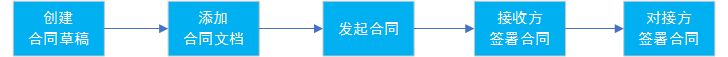 创建合同草稿
初始化合同基本信息，指定合同签署方。添加合同文档
直接上传文件生成合同文档，并绑定到合同。
如果已配置合同模板，传入模板参数生成合同文档，并绑定合同。发起合同
发起合同，同时支持指定签署位置（固定用户的签名位置）。接收方签署合同，有如下几种签署方式
（1）对接方获取签署页面，用户在签署页面上认证并签署。
（2）用户接收到签署通知消息，打开消息中的签署链接，登录契约锁签署合同。
（3）对接方平台集成Js sdk，用户在集成的页面中签署，适用于不能集成第三方页面的APP（小程序、钉钉等）。对接方签署合同，有如下几种签署方式
（1）调用接口直接签署。
（2）登录契约锁系统签署。
（3）获取签署页面，在签署页面签署。使用业务分类签署流程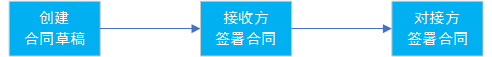 创建合同草稿
对接方事先在业务分类中指定签署方、签署要求、签署位置、印章、模板等信息，创建合同草稿时只需传入基本的合同信息及签署信息即可发起合同。
接收方签署合同，有如下几种签署方式
（1）对接方获取签署页面，用户在签署页面上认证并签署。
（2）用户接收到签署通知消息，打开消息中的签署链接，登录契约锁签署合同。
（3）对接方平台集成Js sdk，用户在集成的页面中签署，适用于不能集成第三方页面的APP（小程序、钉钉等）。对接方签署合同，有如下几种签署方式
（1）调用接口直接签署。
（2）登录契约锁系统签署。
（3）获取签署页面，在签署页面签署。接口对接注意（重要！！！）契约锁测试环境与生产环境数据不同步。接口服务器域名：
测试环境：https://openapi.qiyuesuo.cn 。
生产环境：https://openapi.qiyuesuo.com 。接口示例中的accessToken和acessKey 均指开通开放平台后获取的 App Token。sdk接口示例中的accessSecret是开通开放平台后获取的App Secret。http接口示例中的Timestamp指当前时间戳，13位数字，如1566489571857。http接口示例中的Signature是32位小写md5值，生成方式如下：
MD5(accessToken + accessSecret + timestamp)。
接口清单合同接口创建合同创建合同草稿描述：根据业务分类配置创建合同草稿，业务分类在契约锁公有云中配置。业务分类配置介绍：签署方：（1）签署方预设时，用户传入的签署方与业务分类配置的签署方必须完全一致（数量、类型、顺序均匹配），此时会使用业务分类配置的签署流程、签署位置、印章等（发起方除外，发起方的签署流程下面介绍）。（2）签署方非预设时，以参数中传入的签署方为准（发起方除外）。发起方签署流程：（1）发起方流程预设时，发起方使用预设的签署流程、签署位置、印章等。（2）发起方流程非预设时，以参数中传入的签署方为准。如果此时发起方签署公章节点未设置公章或签署人，将会使用业务分类中配置的公章和签署人。文件模板：发起合同时，必须保证合文件模板中发起方的必填参数均已填写完成。请求地址：/v2/contract/draft请求方法：POST请求格式：application/json;charset=UTF-8请求参数：Contract（合同）：Category（业务分类）：User（个人用户）：Signatory（签署方）：Action（签署动作/签署流程）：Attchment（附件要求）：UserAuthInfo（签署方认证信息）：TemplateParam（合同文档参数）：Document（合同文档）：返回参数：响应码（全局响应码请查看文档末“全局响应码”）：请求示例：http示例​ POST /v2/contract/draft HTTP/1.1Host: [host]x-qys-open-timestamp: [替换为请求头生成的Timestamp]x-qys-open-signature: [替换为请求头生成的Signature]x-qys-open-accesstoken: [替换为请求头生成的Token]Content-Type: application/json{    "sn": "123321",    "subject": "V2合同",    "description": "合同描述",    "expireTime": "2019-08-25 00:00:00",    "ordinal": true,    "send": false,    "category": {        "name": "V2"    },    "creator": {        "contact": "18435186216",        "contactType": "MOBILE"    },    "signatories": [        {            "tenantType": "COMPANY",            "tenantName": "思晨教育",            "receiver": {                "contact": "10100000000",                "contactType": "MOBILE"            },            "serialNo": 1,            "actions": [                {                    "type": "COMPANY",                    "name": "公章签署动作",                    "serialNo": 1,                    "operators": [                        {                            "contact": "10100000000",                            "contactType": "MOBILE"                        }                    ]                },                {                    "type": "AUDIT",                    "name": "审批动作",                    "serialNo": 3,                    "operators": [                        {                            "contact": "10100000000",                            "contactType": "MOBILE"                        }                    ]                },                {                    "type": "LP",                    "name": "法人签署动作",                    "serialNo": 4                }            ]        },        {            "tenantType": "PERSONAL",            "tenantName": "吉哲",            "receiver": {                "contact": "10100000000",                "contactType": "MOBILE"            },            "serialNo": 2        }    ]} Java示例​ // 初始化sdkClientString serverUrl = "https://openapi.qiyuesuo.cn";String accessKey = "替换为您申请的开放平台App Token";String accessSecret = "替换为您申请的开放平台App Secret";SdkClient sdkClient = new SdkClient(serverUrl, accessKey, accessSecret);// 合同基本参数Contract contract = new Contract();contract.setSubject("测试合同");contract.setCategory(new Category("个人-平台-预设签署方-默认流程"));contract.setBizId("");contract.setSend(false);// 个人Signatory signatory1 = new Signatory();signatory1.setTenantName("个人接收方姓名");signatory1.setTenantType("PERSONAL");signatory1.setReceiver(new User("个人接收方姓名", "10100000000", "MOBILE"));signatory1.setSerialNo(1);// 对接方Signatory signatory2 = new Signatory();signatory2.setTenantName("测试合同");signatory2.setTenantType("COMPANY");signatory2.setReceiver(new User("公司接收方名称", "10100000000", "MOBILE"));signatory2.setSerialNo(2);Action action = new Action("COMPANY", 1);signatory2.addAction(action);// 设置签署方contract.addSignatory(signatory1);contract.addSignatory(signatory2);contract.addTemplateParam(new TemplateParam("param1", "value1"));contract.addTemplateParam(new TemplateParam("param2", "value2"));// 创建合同ContractDraftRequest request = new ContractDraftRequest(contract);String response = sdkClient.service(request);SdkResponse<Contract> responseObj = JSONUtils.toQysResponse(response, Contract.class);// 返回结果if(responseObj.getCode() == 0) {    Contract result = responseObj.getResult();    logger.info("创建合同成功，合同ID:{}", result.getId());} else {    logger.info("请求失败，错误码:{}，错误信息:{}", responseObj.getCode(), responseObj.getMessage());} ​​C#示例//初始化sdkClientString serverUrl = "https://openapi.qiyuesuo.cn";String accessKey = "替换为您申请的开放平台App Token";String accessSecret = "替换为您申请的开放平台App Secret";SDKClient client = new SDKClient(accessKey, accessSecret, serverUrl);ContractDraftRequest request = new ContractDraftRequest();Contract contract = new Contract();contract.Subject = "测试合同";//添加对接方签署方Signatory platformSignatory = new Signatory("COMPANY", new User("对接方经办人姓名", "101000000000", "MOBILE"), 1);platformSignatory.TenantName = "测试公司";//对接方公司名称//添加对接方签署流程，可根据需要调整//目前对接方签署流程为：（1）员工审批 （2）法人章签署（3）公章签署// 审批流程，并设置审批操作人SignAction aduitAction = new SignAction("AUDIT", 1);aduitAction.AddOperators(new User("101000000000", "MOBILE"));platformSignatory.AddAction(aduitAction);// 公章签署流程，并设置签署公章IDSignAction sealAction = new SignAction("COMPANY", 2);sealAction.SealId = "2490828768980361630";platformSignatory.AddAction(sealAction);// 法人章签署流程platformSignatory.AddAction(new SignAction("LP", 3));contract.AddSignatory(platformSignatory);//添加个人签署方，并设置个人签署方需要上传的附件内容Signatory personalSignatory = new Signatory("PERSONAL", new User("个人接收方姓名", "101000000000", "MOBILE"), 2);personalSignatory.TenantName = "个人接收方姓名";//接收方名称personalSignatory.AddAttachment(new Attachment("附件", true, false));//添加上传附件要求，并设置为必须上传contract.AddSignatory(personalSignatory);//设置合同基本信息contract.ExpireTime = "2019-07-28 23:59:59";//设置合同过期时间，合同过期时间需要晚于发起时间contract.Send = false;  //合同不发起request.Contract = contract;string response = null;try{    response = client.Service(request);}catch (Exception e){    throw new Exception("创建合同草稿请求服务器失败,失败原因" + e.Message);}SdkResponse<Contract> sdkResponse = HttpJsonConvert.DeserializeResponse<Contract>(response);if (!sdkResponse.Code.Equals(0)){    throw new Exception("创建合同草稿失败，失败原因：" + sdkResponse.Message);}Console.WriteLine("合同草稿创建成功");PHP示例// 初始化$sdkClientclass Util {    const     url = "https://openapi.qiyuesuo.cn";    const     accessKey = "替换为您申请的开放平台App Token";    const     accessSecret = "替换为您申请的开放平台App Secret";}$sdkClient = Util::getSDk();/** 合同基本信息 **/$contract = new Contract();//        $contract->setId("");$contract->setBizId("1111111");$contract->setSubject("合同名称");$contract->setDescription("合同描述");$contract->setSn("123321");$contract->setExpireTime("2019-07-25 00:00:00");$contract->setOrdinal(true);$contract->setSend(false);/**指定业务分类**/$category = new Category();$category->setName("业务分类名称");$contract->setCategory($category);$creator = new User();$creator->setContact("10100000000");$creator->setContactType("MOBILE");$contract->setCreator($creator);/**公司签署方**/$companySignatory = new Signatory();$companySignatory->setTenantType("COMPANY");$companySignatory->setTenantName("测试企业");$companySignatory->setSerialNo(1);/**公司签署方接收人**/$receiver = new User();$receiver->setContact("10100000000");$receiver->setContactType("MOBILE");$companySignatory->setReceiver($receiver);/**公章签署动作**/$companyAction = new Action();$companyAction->setType("COMPANY");$companyAction->setName("公章签署动作");$companyAction->setSerialNo(1);/**公章签署操作人**/$companyOperator = new User();$companyOperator->setContact("10100000000");$companyOperator->setContactType("MOBILE");$companyOperators = array();array_push($companyOperators, $companyOperator);$companyAction->setOperators($companyOperators);/**经办人签字动作**/$operatorAction = new Action();$operatorAction->setType("OPERATOR");$operatorAction->setName("经办人签字动作");$operatorAction->setSerialNo(2);/**经办人签字操作人**/$operatorOperator = new User();$operatorOperator->setContact("10100000000");$operatorOperator->setContactType("MOBILE");$operatorOperators = array();array_push($operatorOperators, $operatorOperator);$operatorAction->setOperators($operatorOperators);/**审批动作**/$auditAction = new Action();$auditAction->setType("AUDIT");$auditAction->setName("审批动作");$auditAction->setSerialNo(3);/**审批操作人**/$auditOperator = new User();$auditOperator->setContact("10100000000");$auditOperator->setContactType("MOBILE");$auditOperators = array();array_push($auditOperators, $auditOperator);$auditAction->setOperators($auditOperators);/**法人签署动作**/$lpAction = new Action();$lpAction->setType("LP");$lpAction->setName("法人签署动作");$lpAction->setSerialNo(4);$actions = array();/**公司签署方设置公章签署动作**/array_push($actions, $companyAction);/**公司签署方设置经办人签字动作**/array_push($actions, $operatorAction);/**公司签署方设置审批动作**/array_push($actions, $auditAction);/**公司签署方设置审批动作**/array_push($actions, $lpAction);$companySignatory->setActions($actions);/**个人签署方**/$personalSignatory = new Signatory();$personalSignatory->setTenantType("PERSONAL");$personalSignatory->setTenantName("个人签署方名称");$personalSignatory->setSerialNo(2);$receiver = new User();$receiver->setContact("10100000000");$receiver->setContactType("MOBILE");$personalSignatory->setReceiver($receiver);/**所有签署方**/$signatories = array();array_push($signatories, $companySignatory);array_push($signatories, $personalSignatory);/**填写模板参数**/$templateParam1 = new TemplateParam();$templateParam1->setName("参数1");$templateParam1->setValue("值1");$templateParams = array();array_push($templateParams, $templateParam1);/**合同文档**/$document1 = new Document();$document1->setId("2589678690921123947");$documents = array();array_push($documents, $document1);/**合同签署方、文档、文档参数**/$contract->setSignatories($signatories);$contract->setTemplateParams($templateParams);$contract->setDocuments($documents);$baseRequest = new ContractDraftRequest($contract);$result = $sdkClient->service($baseRequest);print_r($result);Python示例# 初始化sdkClienturl = "https://openapi.qiyuesuo.cn"accessToken = '替换为您申请的开放平台App Token'accessSecret = '替换为您申请的开放平台App Secret'sdkClient = SdkClient(url, accessToken, accessSecret)draft_contract = Contract()draft_contract.set_subject("合同主题-人事合同")# 设置签署方 - 对接方公司，tenantName更换为您公司的名称，接收方更正为您公司员工company_signatory = Signatory()company_signatory.set_tenantType("COMPANY")company_signatory.set_tenantName("测试公司")company_signatory.set_serialNo(1)company_receiver = User()company_receiver.set_contact("10100000000")company_receiver.set_contactType("MOBILE")company_signatory.set_receiver(company_receiver)# 设置对接方公司签署流程 - 审批流程，并设置审批人audit_action = Action()audit_action.set_type("AUDIT")audit_action.set_serialNo(1)audit_operator = User()audit_operator.set_contact("10100000000")audit_operator.set_contactType("MOBILE")audit_action.set_operators([audit_operator])# 设置对接方公司签署流程 - 公章签署流程，并设置该流程应该签署的公章seal_action = Action()seal_action.set_type("COMPANY")seal_action.set_serialNo(2)seal_action.set_sealId("2490828768980361630")# 设置对接方公司签署流程 - 法人章签署流程lp_action = Action()lp_action.set_type("LP")lp_action.set_serialNo(3)company_signatory.set_actions([audit_action, seal_action, lp_action])# 设置签署方 - 个人签署方，并设置附件上传要求personal_signatory = Signatory()personal_signatory.set_tenantType("PERSONAL")personal_signatory.set_serialNo(2)personal_signatory.set_tenantName("个人接收方姓名")personal_receiver = User()personal_receiver.set_contact("10100000000")personal_receiver.set_contactType("MOBILE")personal_signatory.set_receiver(personal_receiver)# 生成上传附件要求personal_attachment = Attachment()personal_attachment.set_title("附件-身份证正面照")personal_attachment.set_required(True)personal_signatory.set_attachments([personal_attachment])draft_contract.set_signatories([company_signatory, personal_signatory])# 设置合同过期时间draft_contract.set_expireTime("2019-07-28 23:59:59")# 不发起合同draft_contract.set_send(False)# 请求服务器draft_response = sdkClient.request(ContractDraftRequest(draft_contract))# 解析返回数据draft_mapper = json.loads(draft_response)if draft_mapper['code'] != 0:    raise Exception("创建合同草稿失败，失败原因：", draft_mapper['message'])draft_result = draft_mapper['result']draft_contractid = draft_result['id']print('创建合同草稿成功，合同ID：', draft_contractid)添加合同文档用文件添加合同文档请求地址：/v2/document/addbyfile请求方法：POST请求格式： multipart/form-data;charset=UTF-8请求参数：返回参数：Response（返回数据）：响应码（全局响应码请查看文档末“全局响应码”）：请求示例：http示例​ POST /v2/document/addbyfile HTTP/1.1Host: [host]x-qys-open-timestamp: [替换为请求头生成的Timestamp]x-qys-open-signature: [替换为请求头生成的Signature]x-qys-open-accesstoken: [替换为请求头生成的Token]Content-Type: multipart/form-data; boundary=----WebKitFormBoundary7MA4YWxkTrZu0gWContent-Disposition: form-data; name="contractId"2591540368898105360------WebKitFormBoundary7MA4YWxkTrZu0gW--Content-Disposition: form-data; name="title"文件文档------WebKitFormBoundary7MA4YWxkTrZu0gW--Content-Disposition: form-data; name="file"; filename="/C:/Users/QYS/Desktop/Test/授权.pdf------WebKitFormBoundary7MA4YWxkTrZu0gW--Content-Disposition: form-data; name="fileSuffix"pdf------WebKitFormBoundary7MA4YWxkTrZu0gW— Java示例​ // 初始化sdkClientString serverUrl = "https://openapi.qiyuesuo.cn";String accessKey = "替换为您申请的开放平台App Token";String accessSecret = "替换为您申请的开放平台App Secret";SdkClient sdkClient = new SdkClient(serverUrl, accessKey, accessSecret);// 添加合同文档DocumentAddByFileRequest request = new DocumentAddByFileRequest(contractId,                new StreamFile(new FileInputStream("E:/test/NoSign.pdf")), "pdf", "文件一");String response = sdkClient.service(request);SdkResponse<DocumentAddResult> responseObj = JSONUtils.toQysResponse(response, DocumentAddResult.class);if(responseObj.getCode() == 0) {    DocumentAddResult result = responseObj.getResult();    logger.info("添加合同文档成功，文档ID:{}", result.getDocumentId());} else {    logger.info("请求失败，错误码:{}，错误信息:{}", responseObj.getCode(), responseObj.getMessage());} C#示例//初始化sdkClientstring serverUrl = "https://openapi.qiyuesuo.cn";string accessKey = "替换为您申请的开放平台App Token";string accessSecret = "替换为您申请的开放平台App Secret";SDKClient client = new SDKClient(serverUrl, accessKey, accessSecret);string contractId = "2589012016299597907";// 引入待添加文件string path = "C:\Users\Richard Cheung\Documents\契约锁\测试\人事合同.pdf";Stream file = new FileStream(path, FileMode.Open);// 组装根据文件添加文档请求DocumentAddByFileRequest request = new DocumentAddByFileRequest(contractId, "添加文件", file, "pdf");string response = null;try{    response = client.Service(request);}catch (Exception e){    throw new Exception(e.Message);}// 解析返回结果SdkResponse<DocumentAddResult> responseObject = HttpJsonConvert.DeserializeResponse<DocumentAddResult>(response);Console.WriteLine(HttpJsonConvert.SerializeObject(responseObject));PHP示例// 初始化$sdkClientclass Util {    const     url = "https://openapi.qiyuesuo.cn";    const     accessKey = "替换为您申请的开放平台App Token";    const     accessSecret = "替换为您申请的开放平台App Secret";}$sdkClient = Util::getSDk();$documentAddByFileRequest = new DocumentAddByFileRequest();$documentAddByFileRequest->setContractId('2590758386643734529');$documentAddByFileRequest->setBizId("1111111");$file_path = "C:/Users/QYS/Desktop/Test/444.pdf";$file_path = iconv("UTF-8", "GBK", realpath($file_path));$file = new \CURLFile($file_path);$documentAddByFileRequest->setFile($file);$documentAddByFileRequest->setFileSuffix('pdf');$documentAddByFileRequest->setTitle('V2添加文档');$result = $sdkClient->service($documentAddByFileRequest);print_r($result);return $result;Python示例#初始化SdkClienturl = "https://openapi.qiyuesuo.cn"accessToken = '替换为您申请的开放平台App Token'accessSecret = '替换为您申请的开放平台App Secret'sdkClient = SdkClient(url, accessToken, accessSecret)documentbyfile_request = DocumentAddByFileRequest()file = open("C:\Users\Richard Cheung\Documents\契约锁\测试\测试合同.pdf", "rb")documentbyfile_request.set_file(file)documentbyfile_request.set_contractId(draft_contractid)# 将fileSuffix替换为将上传文件正确的文件类型documentbyfile_request.set_fileSuffix('pdf')documentbyfile_request.set_title('本地文件上传文档')# 请求服务器documentbyfile_response = sdkClient.request(documentbyfile_request)# 解析返回数据documentbyfile_mapper = json.loads(documentbyfile_response)if documentbyfile_mapper['code'] != 0:    raise Exception('根据本地文件添加合同文档失败，失败原因：', documentbyfile_mapper['message'])documentbyfile_result = documentbyfile_mapper['result']file_documentId = documentbyfile_result['documentId']print('根据本地文件添加合同文档成功，文档ID：', file_documentId)用模板添加合同文档请求地址：/v2/document/addbytemplate请求方法：POST请求格式：application/json;charset=UTF-8请求参数：TemplateParam（模板参数）：返回参数：Response（返回数据）：请求示例：http示例​ POST /v2/document/addbytemplate HTTP/1.1Host: [host]x-qys-open-timestamp: [替换为请求头生成的Timestamp]x-qys-open-signature: [替换为请求头生成的Signature]x-qys-open-accesstoken: [替换为请求头生成的Token]Content-Type: application/json{    "contractId": "2593815518218461185",    "bizId": null,    "title": "V2添加模板文档",    "templateId": "2560778409594396776",    "templateParams": [        {            "name": "乙方姓名",            "value": "张三"        }    ]} Java示例​ // 初始化sdkClientString serverUrl = "https://openapi.qiyuesuo.cn";String accessKey = "替换为您申请的开放平台App Token";String accessSecret = "替换为您申请的开放平台App Secret";SdkClient sdkClient = new SdkClient(serverUrl, accessKey, accessSecret);// 添加合同文档List<TemplateParam> params = new ArrayList<>();params.add(new TemplateParam("param1", "val1"));params.add(new TemplateParam("param2", "val2"));DocumentAddByTemplateRequest request = new DocumentAddByTemplateRequest(contractId,        templateId, params, "文件二");String response = sdkClient.service(request);SdkResponse<DocumentAddResult> responseObj = JSONUtils.toQysResponse(response, DocumentAddResult.class);if(responseObj.getCode() == 0) {    DocumentAddResult result = responseObj.getResult();    logger.info("添加合同文档成功，文档ID:{}", result.getDocumentId());} else {    logger.info("请求失败，错误码:{}，错误信息:{}", responseObj.getCode(), responseObj.getMessage());} ​C#示例string serverUrl = "https://openapi.qiyuesuo.cn";string accessKey = "替换为您申请的开放平台App Token";string accessSecret = "替换为您申请的开放平台App Secret";SDKClient client = new SDKClient(accessKey, accessSecret, serverUrl);string contractId = "2589012016299597907";string templateId = "2562841550577214123";// 组装根据模板创建文档请求DocumentAddByTemplateRequest request = new DocumentAddByTemplateRequest(contractId, "添加模板", templateId);// 设置模板参数内容request.AddTemplateParam(new TemplateParam("Sender", "契约锁"));request.AddTemplateParam(new TemplateParam("Reciver1", "开放平台"));request.AddTemplateParam(new TemplateParam("Reciver2", "对接方公司"));string response = null;try{    response = client.Service(request);}catch (Exception e){    throw new Exception(e.Message);}// 解析返回内容SdkResponse<DocumentAddResult> responseObject = HttpJsonConvert.DeserializeResponse<DocumentAddResult>(response);Console.WriteLine(HttpJsonConvert.SerializeObject(responseObject)); PHP示例// 初始化$sdkClientclass Util {    const     url = "https://openapi.qiyuesuo.cn";    const     accessKey = "替换为您申请的开放平台App Token";    const     accessSecret = "替换为您申请的开放平台App Secret";}$sdkClient = Util::getSDk();$documentAddByTemplateRequest = new DocumentAddByTemplateRequest();$documentAddByTemplateRequest->setContractId('2590758386643734529');$documentAddByTemplateRequest->setBizId("1111111");$documentAddByTemplateRequest->setTitle('V2添加模板文档');$documentAddByTemplateRequest->setTemplateId('2558597440364655396');/**填写模板参数**/$templateParam1 = new TemplateParam();$templateParam1->setName("乙方姓名");$templateParam1->setValue("张三");$templateParams = array();array_push($templateParams, $templateParam1);$documentAddByTemplateRequest->setTemplateParams($templateParams);$result = $sdkClient->service($documentAddByTemplateRequest);print_r($result);return $result;Python示例#初始化SdkClienturl = "https://openapi.qiyuesuo.cn"accessToken = '替换为您申请的开放平台App Token'accessSecret = '替换为您申请的开放平台App Secret'sdkClient = SdkClient(url, accessToken, accessSecret)documentbytemplate_request = DocumentAddByTemplateRequest()documentbytemplate_request.set_title('模板上传文档')documentbytemplate_request.set_contractId(draft_contractid)documentbytemplate_request.set_templateId('2492236993899110515')# 若模板为参数模板，设置模板中的参数值documentbytemplate_request.set_templateParams(    [TemplateParam('接收方1', '契约锁'), TemplateParam('接收方2', '电子合同')])# 请求服务器documentbytemplate_response = sdkClient.request(documentbytemplate_request)# 解析返回数据documentbytemplate_mapper = json.loads(documentbytemplate_response)if documentbytemplate_mapper['code'] != 0:    raise Exception('根据模板添加合同文档失败，失败原因：', documentbytemplate_mapper['message'])documentbytemplate_result = documentbytemplate_mapper['result']template_documentId = documentbytemplate_result['documentId']print('根据模板添加合同文档成功，文档ID：', template_documentId)发起合同描述：调用此接口来发起“草稿”状态的合同。合同发起后，签署方将收到签署通知签署合同。支持在发起合同时指定签署位置。请求地址：/v2/contract/send请求方法：POST请求格式：application/json;charset=UTF-8请求参数：Stamper（签署位置）：返回参数：响应码（全局响应码请查看文档末“全局响应码”）：请求示例：Http示例​ POST /v2/contract/send HTTP/1.1Host: [host]x-qys-open-timestamp: [替换为请求头生成的Timestamp]x-qys-open-signature: [替换为请求头生成的Signature]x-qys-open-accesstoken: [替换为请求头生成的Token]Content-Type: application/json{    "contractId": "2591540368898105360",    "bizId": null,    "stampers": [{        "actionId": "2591541618892972178",        "type": "COMPANY",        "documentId": "2591542337725374704",        "sealId": "2566229349702860958",        "offsetX": "0.1",        "offsetY": "-0.1",        "keyword": "劳动",        "keywordIndex": "2"    }, {        "actionId": "2591541618892972178",        "type": "COMPANY",        "documentId": "2591542337725374704",        "sealId": "2566229349702860958",        "offsetX": "0.5",        "offsetY": "0.5",        "page": "1"    }, {        "signatoryId": "2591541619077521559",        "type": "PERSONAL",        "documentId": "2591542337725374704",        "offsetX": 0.9,        "offsetY": 0.9,        "page": 1    }]} Java示例​ // 初始化sdkClientString serverUrl = "https://openapi.qiyuesuo.cn";String accessKey = "替换为您申请的开放平台App Token";String accessSecret = "替换为您申请的开放平台App Secret";SdkClient sdkClient = new SdkClient(serverUrl, accessKey, accessSecret);// 发起时可以设置签署位置Stamper stamper = new Stamper();stamper.setActionId(2589310177048080947L);stamper.setDocumentId(2589310172379820580L);stamper.setType("COMPANY");stamper.setPage(1);stamper.setOffsetX(0.1);stamper.setOffsetY(0.1);Stamper stamper2 = new Stamper();stamper2.setActionId(2589310177048080947L);stamper2.setDocumentId(2589310172379820580L);stamper2.setType("COMPANY");stamper2.setPage(1);stamper2.setOffsetX(0.2);stamper2.setOffsetY(0.1);List<Stamper> stampers = new ArrayList<>();stampers.add(stamper);stampers.add(stamper2);// 发起合同ContractSendRequest request = new ContractSendRequest(2589310172899914283L, stampers);String response = sdkClient.service(request);SdkResponse<Object> responseObj = JSONUtils.toQysResponse(response);if(responseObj.getCode() == 0) {    logger.info("合同发起成功");} else {    logger.info("请求失败，错误码:{}，错误信息:{}", responseObj.getCode(), responseObj.getMessage());}​C#示例string serverUrl = "https://openapi.qiyuesuo.cn";string accessKey = "替换为您申请的开放平台App Token";string accessSecret = "替换为您申请的开放平台App Secret";SDKClient client = new SDKClient(accessKey, accessSecret, serverUrl);ContractSendRequest request = new ContractSendRequest();//指定签署位置 //发起方（公司）：印章签署位置、法人章签署位置、时间戳位置Stamper sealStamper = new Stamper();sealStamper.DocumentId = documentId1;sealStamper.ActionId = companyActionId;sealStamper.Type = "COMPANY";// 绝对位置定位：页数、X、Y定位sealStamper.Page = 1;sealStamper.OffsetX = 0.1;sealStamper.OffsetY = 0.2;// 关键字位置定位：keyword,keywordIndex,X,Y//sealStamper.Keyword = "甲方签字"; //确保文件中包含该关键字//sealStamper.KeywordIndex = 1;//sealStamper.OffsetX = 0.0;//sealStamper.OffsetY = 0.0;Stamper lpStamper = new Stamper();lpStamper.DocumentId = documentId1;lpStamper.ActionId = lpActionId;lpStamper.Type = "LP";lpStamper.Page = 1;lpStamper.OffsetX = 0.4;lpStamper.OffsetY = 0.6;Stamper timeStamper = new Stamper();timeStamper.DocumentId = documentId1;timeStamper.ActionId = companyActionId;timeStamper.Type = "TIMESTAMP";timeStamper.Page = 1;timeStamper.OffsetX = 0.3;timeStamper.OffsetY = 0.5;//个人签署方 签署位置Stamper personalStamper = new Stamper();personalStamper.DocumentId = documentId1;personalStamper.SignatoryId = personalSignatoryId;personalStamper.Type = "PERSONAL";personalStamper.Page = 1;personalStamper.OffsetX = 0.7;personalStamper.OffsetY = 0.5;request.AddStamper(sealStamper);request.AddStamper(lpStamper);request.AddStamper(timeStamper);request.AddStamper(personalStamper);string response = null;try{    response = client.Service(request);}catch (Exception e){    throw new Exception("发起合同请求服务器失败，失败原因：" + e.Message);}SdkResponse<Object> sdkResponse = HttpJsonConvert.DeserializeResponse<Object>(response);if (!sdkResponse.Code.Equals(0)){    throw new Exception("发起合同失败，失败原因：" + sdkResponse.Message);}Console.WriteLine("合同发起成功");PHP示例// 初始化$sdkClientclass Util {    const     url = "https://openapi.qiyuesuo.cn";    const     accessKey = "替换为您申请的开放平台App Token";    const     accessSecret = "替换为您申请的开放平台App Secret";}$sdkClient = Util::getSDk();$contractSendRequest = new ContractSendRequest();$contractSendRequest->setContractId('2590758386643734529');$contractSendRequest->setBizId("1111111");/**个指定签署位置：关键字定位**/$stamper1 = new Stamper();$stamper1->setType('COMPANY');$stamper1->setActionId('2590758390800289796');$stamper1->setDocumentId('2590764888637018192');$stamper1->setSealId('2555244623418466517');$stamper1->setKeyword('劳动');$stamper1->setKeywordIndex('2');$stamper1->setOffsetX('0.1');$stamper1->setOffsetY('-0.1');/**个指定签署位置：坐标定位**/$stamper2 = new Stamper();$stamper2->setType('COMPANY');$stamper2->setActionId('2590758390800289796');$stamper2->setDocumentId('2590762507098624044');$stamper2->setSealId('2555244623418466517');$stamper2->setPage('1');$stamper2->setOffsetX('0.5');$stamper2->setOffsetY('0.5');$stampers = array();array_push($stampers, $stamper1);array_push($stampers, $stamper2);$contractSendRequest->setStampers($stampers);$result = $sdkClient->service($contractSendRequest);print_r($result);return $result;Python示例#初始化SdkClienturl = "https://openapi.qiyuesuo.cn"accessToken = '替换为您申请的开放平台App Token'accessSecret = '替换为您申请的开放平台App Secret'sdkClient = SdkClient(url, accessToken, accessSecret)# 设置签署位置 - 公章签署seal_stamper = Stamper()seal_stamper.set_actionId(company_actionId)seal_stamper.set_documentId(file_documentId)seal_stamper.set_type('COMPANY')seal_stamper.set_offsetX(0.3)seal_stamper.set_offsetY(0.5)seal_stamper.set_page(1)# 设置签署位置 - 法人章签署lp_stamper = Stamper()lp_stamper.set_actionId(lp_actionId)lp_stamper.set_documentId(file_documentId)lp_stamper.set_type('LP')lp_stamper.set_offsetX(0.6)lp_stamper.set_offsetY(0.4)lp_stamper.set_page(1)# 设置签署位置 - 时间戳签署time_stamper = Stamper()time_stamper.set_actionId(company_actionId)time_stamper.set_documentId(file_documentId)time_stamper.set_type('TIMESTAMP')time_stamper.set_offsetX(0.9)time_stamper.set_offsetY(0.5)time_stamper.set_page(1)# 设置签署位置 - 个人接收方 - 个人签名personal_stamper = Stamper()personal_stamper.set_signatoryId(personal_signatoryId)personal_stamper.set_documentId(file_documentId)personal_stamper.set_type('PERSONAL')personal_stamper.set_offsetX(0.4)personal_stamper.set_offsetY(0.7)personal_stamper.set_page(1)# 请求服务器send_response = sdkClient.request(    ContractSendRequest(draft_contractid, [seal_stamper, lp_stamper, time_stamper, personal_stamper]))# 解析返回数据send_mapper = json.loads(send_response)if send_mapper['code'] != 0:    raise Exception('发起合同失败，失败原因：', send_mapper['message'])print('合同发起成功')签署合同签署公章请求地址：/v2/contract/companysign请求方法：POST请求格式：application/json;charset=UTF-8请求参数：Stamper（签署位置）：返回参数：响应码（全局响应码请查看文档末“全局响应码”）：请求示例：Http示例​ POST /v2/contract/companysign HTTP/1.1Host: [host]x-qys-open-timestamp: [替换为请求头生成的TimeStamp]x-qys-open-signature: [替换为请求头生成的Signature]x-qys-open-accesstoken: [替换为请求头生成的Token]Content-Type: application/json{    "contractId": "2591540368898105360",    "bizId": null,    "stampers": [        {            "type": "COMPANY",            "documentId": "2591542337725374704",            "sealId": "2566229349702860958",            "offsetX": "0.2",            "offsetY": "-0.2",            "keyword": "劳动",            "keywordIndex": "2"        },        {            "type": "TIMESTAMP",            "documentId": "2591542337725374704",            "sealId": "2566229349702860958",            "offsetX": "0.5",            "offsetY": "0.5",            "page": "1"        },        {            "type": "ACROSS_PAGE",            "documentId": "2591542337725374704",            "sealId": "2566229349702860958",            "offsetY": "0.5"        }    ]} Java示例​ // 初始化sdkClientString serverUrl = "https://openapi.qiyuesuo.cn";String accessKey = "替换为您申请的开放平台App Token";String accessSecret = "替换为您申请的开放平台App Secret";SdkClient sdkClient = new SdkClient(serverUrl, accessKey, accessSecret);// 签署公章SignParam param = new SignParam();param.setContractId(2589394742435041330L);ContractSignCompanyRequest request = new ContractSignCompanyRequest(param);String response = sdkClient.service(request);SdkResponse<Object> responseObj = JSONUtils.toQysResponse(response);if(responseObj.getCode() == 0) {  logger.info("公章签署成功");} else {  logger.info("公章签署失败，错误码:{}，错误信息:{}", responseObj.getCode(), responseObj.getMessage());} C#示例// 初始化sdkClientstring serverUrl = "http://openapi.qiyuesuo.cn";string accessKey = "替换为您申请的开放平台App Token";string accessSecret = "替换为您申请的开放平台App Secret";SDKClient client = new SDKClient(accessKey, accessSecret, serverUrl);// 组装签署请求ContractSignCompanyRequest request = new ContractSignCompanyRequest();request.ContractId = "2589012016299597907";// 公章签署位置Stamper stamper1 = new Stamper();stamper1.Type = "COMPANY";stamper1.DocumentId = "2589013696294510740";stamper1.OffsetX = 0.0;stamper1.OffsetY = 0.01;stamper1.Keyword = "核对人";stamper1.SealId = "2566547701649482059";request.AddStampers(stamper1);// 时间戳签署位置Stamper stamper3 = new Stamper();stamper3.Type = "TIMESTAMP";stamper3.DocumentId = "2589013696294510740";stamper3.OffsetX = 0.0;stamper3.OffsetY = 0.01;stamper3.Keyword = "核对单位盖章";request.AddStampers(stamper3);// 公章签署位置Stamper stamper2 = new Stamper();stamper2.Type = "COMPANY";stamper2.DocumentId = "2589013696294510740";stamper2.OffsetX = 0.2;stamper2.OffsetY = 0.4;stamper2.Page = 1;stamper2.SealId = "2566547701649482059";request.AddStampers(stamper2);// 骑缝章签署位置Stamper stamper4 = new Stamper();stamper4.Type = "ACROSS_PAGE";stamper4.DocumentId = "2589013583094440075";stamper4.OffsetY = 0.4;stamper4.SealId = "2566547701649482059";request.AddStampers(stamper4);string response = null;try  response = client.Service(request);}catch (Exception e){  throw new Exception(e.Message);}// 解析返回内容SdkResponse<Object> responseObject = HttpJsonConvert.DeserializeResponse<Object>(response);Console.WriteLine(HttpJsonConvert.SerializeObject(responseObject));PHP示例// 初始化$sdkClientclass Util {    const     url = "https://openapi.qiyuesuo.cn";    const     accessKey = "替换为您申请的开放平台App Token";    const     accessSecret = "替换为您申请的开放平台App Secret";}$sdkClient = Util::getSDk();$contractCompanySignRequest = new ContractCompanySignRequest();$contractCompanySignRequest->setContractId('2590758386643734529');$contractCompanySignRequest->setBizId("1111111");/**公章签署**/$stamper1 = new Stamper();$stamper1->setType('COMPANY');$stamper1->setDocumentId('2590764888637018192');$stamper1->setSealId('2555244623418466517');$stamper1->setKeyword('劳动');$stamper1->setKeywordIndex('2');$stamper1->setOffsetX('0.2');$stamper1->setOffsetY('-0.2');/**时间戳签署**/$stamper2 = new Stamper();$stamper2->setType('TIMESTAMP');$stamper2->setDocumentId('2590764888637018192');$stamper2->setPage('1');$stamper2->setOffsetX('0.5');$stamper2->setOffsetY('0.5');/**骑缝章签署**/$stamper3 = new Stamper();$stamper3->setType('ACROSS_PAGE');$stamper3->setDocumentId('2590764888637018192');$stamper3->setSealId('2555244623418466517');$stamper3->setOffsetY('0.5');$stampers = array();array_push($stampers, $stamper1);array_push($stampers, $stamper2);$contractCompanySignRequest->setStampers($stampers);$result = $sdkClient->service($contractCompanySignRequest);print_r($result);return $result;Python示例​# 初始化SdkClienturl = "https://openapi.qiyuesuo.cn"accessToken = '替换为您申请的开放平台App Token'accessSecret = '替换为您申请的开放平台App Secret'sdkClient = SdkClient(url, accessToken, accessSecret)seal_signParam = SignParam()seal_signParam.set_contractId(draft_contractid)# 指定签署位置 - 公章签署位置seal_companyStamper = Stamper()seal_companyStamper.set_documentId(file_documentId)seal_companyStamper.set_sealId('2490828768980361630')seal_companyStamper.set_type('COMPANY')seal_companyStamper.set_offsetX(0.3)seal_companyStamper.set_offsetY(0.5)seal_companyStamper.set_page(1)# 指定签署位置 - 时间戳签署位置time_companyStamper = Stamper()time_companyStamper.set_documentId(file_documentId)time_companyStamper.set_type('TIMESTAMP')time_companyStamper.set_offsetX(0.5)time_companyStamper.set_offsetY(0.3)time_companyStamper.set_page(1)# 指定签署位置 - 骑缝章签署位置（文档页数大于1页才会生效）acrosspage_companyStamper = Stamper()acrosspage_companyStamper.set_documentId(file_documentId)acrosspage_companyStamper.set_sealId('2490828768980361630')acrosspage_companyStamper.set_type('ACROSS_PAGE')acrosspage_companyStamper.set_offsetY(0.7)seal_signParam.set_stampers([seal_companyStamper, time_companyStamper, acrosspage_companyStamper])sealsign_response = sdkClient.request(ContractSignCompanyRequest(seal_signParam))# 解析返回参数sealsign_mapper = json.loads(sealsign_response)if sealsign_mapper['code'] != 0:    raise Exception('公章签署失败，失败原因：', sealsign_mapper['message'])print('公章签署成功')签署法人章请求地址：/v2/contract/legalpersonsign请求方法：POST请求格式：application/json;charset=UTF-8请求参数：Stamper（签署位置）：返回参数：响应码（全局响应码请查看文档末“全局响应码”）：请求示例：Http示例​ POST /v2/contract/legalpersonsign HTTP/1.1Host: [host]x-qys-open-timestamp: [替换为请求头生成的TimeStamp]x-qys-open-signature: [替换为请求头生成的Signature]x-qys-open-accesstoken: [替换为请求头生成的Token]Content-Type: application/json{    "contractId": "2591540368898105360",    "bizId": null,    "stampers": [        {            "type": "LP",            "documentId": "2591542337725374704",            "offsetX": "0.1",            "offsetY": "-0.1",            "keyword": "劳动",            "keywordIndex": "2"        },        {            "type": "LP",            "documentId": "2591542337725374704",            "offsetX": "0.5",            "offsetY": "0.5",            "page": "1"        }    ]} Java示例// 初始化sdkClientString serverUrl = "https://openapi.qiyuesuo.cn";String accessKey = "替换为您申请的开放平台App Token";String accessSecret = "替换为您申请的开放平台App Secret";SdkClient sdkClient = new SdkClient(serverUrl, accessKey, accessSecret);// 签署法人章SignParam param = new SignParam();param.setContractId(2589394742435041330L);ContractSignLpRequest request = new ContractSignLpRequest(param);String response = sdkClient.service(request);SdkResponse<Object> responseObj = JSONUtils.toQysResponse(response);if(responseObj.getCode() == 0) {  logger.info("法人章签署成功");} else {  logger.info("法人章签署失败，错误码:{}，错误信息:{}", responseObj.getCode(), responseObj.getMessage());} C#示例// 初始化sdkClientstring serverUrl = "https://openapi.qiyuesuo.cn";string accessKey = "替换为您申请的开放平台App Token";string accessSecret = "替换为您申请的开放平台App Secret";SDKClient client = new SDKClient(accessKey, accessSecret, serverUrl);ContractSignLPRequest request = new ContractSignLPRequest();request.ContractId = "2589012016299597907";//法人章签署位置Stamper stamper1 = new Stamper();stamper1.Type = "LP";stamper1.DocumentId = "2589013696294510740";stamper1.OffsetX = 0.06;stamper1.OffsetY = 0.01;stamper1.Keyword = "核对人";request.AddStampers(stamper1);//时间戳签署位置Stamper stamper3 = new Stamper();stamper3.Type = "TIMESTAMP";stamper3.DocumentId = "2589013696294510740";stamper3.OffsetX = 0.06;stamper3.OffsetY = 0.01;stamper3.Keyword = "核对单位盖章";request.AddStampers(stamper3);//法人章签署位置Stamper stamper2 = new Stamper();stamper2.Type = "LP";stamper2.DocumentId = "2589013583094440075";stamper2.OffsetX = 0.2;stamper2.OffsetY = 0.4;stamper2.Page = 1;request.AddStampers(stamper2);string response = null;try{  response = client.Service(request);}catch (Exception e){  throw new Exception(e.Message);}// 解析返回内容SdkResponse<Object> responseObject = HttpJsonConvert.DeserializeResponse<Object>(response);Console.WriteLine(HttpJsonConvert.SerializeObject(responseObject));PHP示例// 初始化$sdkClientclass Util {    const     url = "https://openapi.qiyuesuo.cn";    const     accessKey = "替换为您申请的开放平台App Token";    const     accessSecret = "替换为您申请的开放平台App Secret";}$sdkClient = Util::getSDk();$contractLpSignRequest = new ContractLpSignRequest();$contractLpSignRequest->setContractId('2590804900506210559');$contractLpSignRequest->setBizId("1111111");/**关键字定位**/$stamper1 = new Stamper();$stamper1->setType('LP');$stamper1->setDocumentId('2590805031263637783');$stamper1->setKeyword('劳动');$stamper1->setKeywordIndex('2');$stamper1->setOffsetX('0.1');$stamper1->setOffsetY('-0.1');/**坐标定位**/$stamper2 = new Stamper();$stamper2->setType('LP');$stamper2->setDocumentId('2590805031263637783');$stamper2->setPage('1');$stamper2->setOffsetX('0.5');$stamper2->setOffsetY('0.5');$stampers = array();array_push($stampers, $stamper1);array_push($stampers, $stamper2);$contractLpSignRequest->setStampers($stampers);$result = $sdkClient->service($contractLpSignRequest);print_r($result);return $result;Python示例# 初始化SdkClienturl = "https://openapi.qiyuesuo.cn"accessToken = '替换为您申请的开放平台App Token'accessSecret = '替换为您申请的开放平台App Secret'sdkClient = SdkClient(url, accessToken, accessSecretlp_signParam = SignParam()lp_signParam.set_contractId(draft_contractid)# 指定签署位置 - 法人章seal_lpStamper = Stamper()seal_lpStamper.set_documentId(file_documentId)seal_lpStamper.set_type('LP')seal_lpStamper.set_offsetX(0.6)seal_lpStamper.set_offsetY(0.1)seal_lpStamper.set_page(1)# 指定签署位置 - 时间戳time_lpStamper = Stamper()time_lpStamper.set_documentId(file_documentId)time_lpStamper.set_type('TIMESTAMP')time_lpStamper.set_offsetY(0.9)time_lpStamper.set_offsetX(0.8)time_lpStamper.set_page(1)lp_signParam.set_stampers([seal_lpStamper, time_lpStamper])lp_response = sdkClient.request(ContractSignLpRequest(lp_signParam))# 解析返回数据lp_mapper = json.loads(lp_response)if lp_mapper['code'] != 0:    raise Exception('法人章签署失败，失败原因：', lp_mapper['message'])print('法人章签署完成')	审批请求地址：/v2/contract/employeeaudit请求方法：POST请求格式：application/json;charset=UTF-8请求参数：返回参数：响应码（全局响应码请查看文档末“全局响应码”）：请求示例：Http示例​ POST /v2/contract/employeeaudit HTTP/1.1Host: [host]x-qys-open-timestamp: [替换为请求头生成的TimeStamp]x-qys-open-signature: [替换为请求头生成的Signature]x-qys-open-accesstoken: [替换为请求头生成的Token]Content-Type: application/json{    "contractId": "2591540368898105360",    "bizId": null,    "pass": true,    "comment": "同意"} Java示例​ // 初始化sdkClientString serverUrl = "https://openapi.qiyuesuo.cn";String accessKey = "替换为您申请的开放平台App Token";String accessSecret = "替换为您申请的开放平台App Secret";SdkClient sdkClient = new SdkClient(serverUrl, accessKey, accessSecret);// 审批ContractAuditRequest request = new ContractAuditRequest(contractId, true, "审批通过");String response = sdkClient.service(request);SdkResponse<Object> responseObj = JSONUtils.toQysResponse(response);if(responseObj.getCode() == 0) {  logger.info("审批成功");} else {  logger.info("请求失败，错误码:{}，错误信息:{}", responseObj.getCode(), responseObj.getMessage());} C#示例// 初始化sdkClientstring serverUrl = "https://openapi.qiyuesuo.cn";string accessKey = "替换为您申请的开放平台App Token";string accessSecret = "替换为您申请的开放平台App Secret";SDKClient client = new SDKClient(accessKey, accessSecret, serverUrl);// 组装员工审批请求ContractAuditRequest request = new ContractAuditRequest("2589012016299597907",true, "审批通过");string response = null;try{  response = client.Service(request);}catch (Exception e){  throw new Exception(e.Message);}// 解析返回内容SdkResponse<Object> responseObject = HttpJsonConvert.DeserializeResponse<Object>(response);if (!responseObject.Code.Equals(0)){  throw new Exception("员工审批失败，失败原因：" + responseObject.Message);}Console.WriteLine(“员工审批成功”);PHP示例// 初始化$sdkClientclass Util {    const     url = "https://openapi.qiyuesuo.cn";    const     accessKey = "替换为您申请的开放平台App Token";    const     accessSecret = "替换为您申请的开放平台App Secret";}$sdkClient = Util::getSDk();$contractAuditRequest = new ContractAuditRequest();$contractAuditRequest->setContractId('2590804900506210559');$contractAuditRequest->setPass(true);$contractAuditRequest->setComment('同意');$result = $sdkClient->service($contractAuditRequest);print_r($result);return $result;Python示例# 初始化SdkClienturl = "https://openapi.qiyuesuo.cn"accessToken = '替换为您申请的开放平台App Token'accessSecret = '替换为您申请的开放平台App Secret'sdkClient = SdkClient(url, accessToken, accessSecret)# 合同审批audit_response = sdkClient.request(ContractAuditRequest(draft_contractid, True, '符合要求，审核通过'))# 解析返回数据audit_mapper = json.loads(audit_response)if audit_mapper['code'] != 0:    raise Exception('审批合同失败，失败原因：', audit_mapper['message'])print('合同审批成功')合同催签请求地址：/v2/contract/notice请求方法：POST请求格式：application/json;charset=UTF-8请求参数：返回参数：请求示例：Http示例​ POST /v2/contract/notice HTTP/1.1Host: [host]x-qys-open-timestamp: [替换为请求头生成的TimeStamp]x-qys-open-signature: [替换为请求头生成的Signature]x-qys-open-accesstoken: [替换为请求头生成的Token]Content-Type: application/json{    "contractId": "2591540368898105360",    "bizId": "123456789",    "signatoryId": "2591540371314024472"}Java示例​ // 初始化sdkClientString serverUrl = "https://openapi.qiyuesuo.cn";String accessKey = "替换为您申请的开放平台App Token";String accessSecret = "替换为您申请的开放平台App Secret";SdkClient sdkClient = new SdkClient(serverUrl, accessKey, accessSecret);// 合同催签ContractNoticeRequest request = new ContractNoticeRequest(contractId);String response = sdkClient.service(request);SdkResponse responseObj = JSONUtils.toQysResponse(response);if(responseObj.getCode() == 0) {  logger.info("合同催签成功");} else {  logger.info("请求失败，错误码:{}，错误信息:{}", responseObj.getCode(), responseObj.getMessage());}C#示例// 初始化sdkClientstring serverUrl = "https://openapi.qiyuesuo.cn";string accessKey = "替换为您申请的开放平台App Token";string accessSecret = "替换为您申请的开放平台App Secret";SDKClient client = new SDKClient(serverUrl, accessKey, accessSecret);ContractNoticeRequest request = new ContractNoticeRequest();request.ContractId = "2588924049895063561";string response = null;try{  response = client.Service(request);}catch (Exception e){  throw new Exception(e.Message);}// 解析返回内容SdkResponse<Object> responseObject = HttpJsonConvert.DeserializeResponse<Object>(response);if (!responseObject.Code.Equals(0)){  throw new Exception("合同催签失败，失败原因：" + responseObject.Message);}Console.WriteLine(“合同催签成功”);PHP示例// 初始化$sdkClientclass Util {    const     url = "https://openapi.qiyuesuo.cn";    const     accessKey = "替换为您申请的开放平台App Token";    const     accessSecret = "替换为您申请的开放平台App Secret";}$sdkClient = Util::getSDk();$contractNoticeRequest = new ContractNoticeRequest();$contractNoticeRequest->setContractId('2590804900506210559');$contractNoticeRequest->setBizId('123456789');$contractNoticeRequest->setSignatoryId('2590804962716127509');$result = $sdkClient->service($contractNoticeRequest);print_r($result);Python示例# 初始化SdkClienturl = "https://openapi.qiyuesuo.cn"accessToken = '替换为您申请的开放平台App Token'accessSecret = '替换为您申请的开放平台App Secret'sdkClient = SdkClient(url, accessToken, accessSecret)# 签署通知notice_request = ContractNoticeRequest()notice_request.set_contractId('2589643804158468448')notice_response = sdkClient.request(notice_request)print('发送签署通知成功：\n', str(notice_response), '\n')撤回/作废合同描述：调用此接口撤回/作废合同。合同是“草稿”状态时，删除合同； 合同是“签署中”状态时，撤回合同，合同变为“已撤回”状态； 合同是“已完成”状态时，作废合同（作废合同需要所有签署方签署作废文件后，作废完成），同时在作废文件上签署发起方公章。请求地址：/v2/contract/invalid请求方法：POST请求格式：application/json;charset=UTF-8请求参数：返回参数：响应码（全局响应码请查看文档末“全局响应码”）：请求示例：Http示例​ POST /v2/contract/invalid HTTP/1.1Host: [host]x-qys-open-timestamp: [替换为请求头生成的TimeStamp]x-qys-open-signature: [替换为请求头生成的Signature]x-qys-open-accesstoken: [替换为请求头生成的Token]Content-Type: application/json{    "contractId": "2591540368898105360",    "bizId": "123456789",    "sealId": "2589678690921123947",    "reason": "作废",    "deleteDoc": false}Java示例​ // 初始化sdkClientString serverUrl = "https://openapi.qiyuesuo.cn";String accessKey = "替换为您申请的开放平台App Token";String accessSecret = "替换为您申请的开放平台App Secret";SdkClient sdkClient = new SdkClient(serverUrl, accessKey, accessSecret);// “签署中”状态下撤回合同ContractInvalidRequest request = new ContractInvalidRequest(2589413512234848660L, "撤回合同");String response = sdkClient.service(request);SdkResponse responseObj = JSONUtils.toQysResponse(response);if(responseObj.getCode() == 0) {  logger.info("合同撤回成功");} else {  logger.info("请求失败，错误码:{}，错误信息:{}", responseObj.getCode(), responseObj.getMessage());}// “已完成”状态下请求作废合同，同时发起方签署作废合同//    ContractInvalidRequest request = new ContractInvalidRequest(2589382258757710050L, null, "请求作废合同", false);//    String response = sdkClient.service(request);//    SdkResponse responseObj = JSONUtils.toQysResponse(response);//    if(responseObj.getCode() == 0) {//      logger.info("合同作废请求成功");//    } else {//      logger.info("请求失败，错误码:{}，错误信息:{}", responseObj.getCode(), responseObj.getMessage());//    }// “草稿”状态下删除合同//    ContractInvalidRequest request = new ContractInvalidRequest(2589382258757710050L);//    String response = sdkClient.service(request);//    SdkResponse responseObj = JSONUtils.toQysResponse(response);//    if(responseObj.getCode() == 0) {//      logger.info("合同删除请求成功");//    } else {//      logger.info("请求失败，错误码:{}，错误信息:{}", responseObj.getCode(), responseObj.getMessage());//    }C#示例// 初始化sdkClientstring serverUrl = "https://openapi.qiyuesuo.cn";string accessKey = "替换为您申请的开放平台App Token";string accessSecret = "替换为您申请的开放平台App Secret";SDKClient client = new SDKClient(accessKey, accessSecret, serverUrl);//“签署中”状态下撤回合同，“已完成”状态下请求作废合同，同时发起方签署作废合同// “草稿”状态下删除合同ContractInvalidRequest request = new ContractInvalidRequest();request.ContractId = "2588924049895063561";request.Reason = "不符合预期";string response = null;try{  response = client.Service(request);}catch (Exception e){  throw new Exception(e.Message);}// 解析返回内容SdkResponse<Object> responseObject = HttpJsonConvert.DeserializeResponse<Object>(response);if (!responseObject.Code.Equals(0)){  throw new Exception("合同撤回，作废失败，失败原因：" + responseObject.Message);}Console.WriteLine(“合同撤回，作废成功”);PHP示例// 初始化$sdkClientclass Util {    const     url = "https://openapi.qiyuesuo.cn";    const     accessKey = "替换为您申请的开放平台App Token";    const     accessSecret = "替换为您申请的开放平台App Secret";}$sdkClient = Util::getSDk();$contractInvalidRequest = new ContractInvalidRequest();$contractInvalidRequest->setContractId('2590804900506210559');$contractInvalidRequest->setBizId('123456789');$contractInvalidRequest->setSealId('2589678690921123947');$contractInvalidRequest->setReason('作废');$contractInvalidRequest->setDeleteDoc(false);$result = $sdkClient->service($contractInvalidRequest);print_r($result);Python示例# 初始化SdkClienturl = "https://openapi.qiyuesuo.cn"accessToken = '替换为您申请的开放平台App Token'accessSecret = '替换为您申请的开放平台App Secret'sdkClient = SdkClient(url, accessToken, accessSecret)# “签署中”状态下撤回合同，“已完成”状态下请求作废合同，同时发起方签署作废合同#  “草稿”状态下删除合同invalid_request = ContractInvalidRequest()invalid_request.set_contractId('2589643804158468448')invalid_request.set_reason('python invalid')invalid_response = sdkClient.request(invalid_request)print('作废成功：\n', str(invalid_response), '\n')合同页面签署页面请求地址：/v2/contract/pageurl请求方法：POST请求格式：application/json;charset=UTF-8请求参数：User（个人用户）：返回参数：Result（签署页面数据）：响应码（全局响应码请查看文档末“全局响应码”）：请求示例：Http示例​ POST /v2/contract/pageurl HTTP/1.1Host: [host]x-qys-open-timestamp: [替换为请求头生成的TimeStamp]x-qys-open-signature: [替换为请求头生成的Signature]x-qys-open-accesstoken: [替换为请求头生成的Token]Content-Type: application/json{    "contractId": "2591540368898105360",    "bizId": null,    "user": {        "contact": "10100000000",        "contactType": "MOBILE"    },    "callbackPage": null}Java示例​ // 初始化sdkClientString serverUrl = "https://openapi.qiyuesuo.cn";String accessKey = "替换为您申请的开放平台App Token";String accessSecret = "替换为您申请的开放平台App Secret";SdkClient sdkClient = new SdkClient(serverUrl, accessKey, accessSecret);// 合同页面ContractPageRequest request = new ContractPageRequest(2589382258757710050L,        new User("10100000000", "MOBILE"), "");String response = sdkClient.service(request);SdkResponse<ContractPageResult> responseObj = JSONUtils.toQysResponse(response, ContractPageResult.class);if(responseObj.getCode() == 0) {  ContractPageResult result = responseObj.getResult();  logger.info("合同页面地址为:{}", result.getPageUrl());} else {  logger.info("请求失败，错误码:{}，错误信息:{}", responseObj.getCode(), responseObj.getMessage());}C#示例// 初始化sdkClientstring serverUrl = "https://openapi.qiyuesuo.cn";string accessKey = "替换为您申请的开放平台App Token";string accessSecret = "替换为您申请的开放平台App Secret";SDKClient client = new SDKClient(accessKey, accessSecret, serverUrl);ContractPageRequest request = new ContractPageRequest();request.ContractId = contractId;                        //内嵌页面签署合同IDrequest.User = new User("10100000000", "MOBILE");       //内嵌页面签署人信息string response = null;try{  response = client.Service(request);}catch (Exception e){  throw new Exception("生成签署链接请求服务器失败，失败原因：" + e.Message);}SdkResponse<PageUrlResult> sdkResponse = HttpJsonConvert.DeserializeResponse<PageUrlResult>(response);if (!sdkResponse.Code.Equals(0)){  throw new Exception("生成签署链接失败，失败原因：" + sdkResponse.Message);}Console.WriteLine(“生成合同页面成功”); PHP示例// 初始化$sdkClientclass Util {    const     url = "https://openapi.qiyuesuo.me";    const     accessKey = "替换为您申请的开放平台App Token";    const     accessSecret = "替换为您申请的开放平台App Secret";}$sdkClient = Util::getSDk();$contractAuditRequest = new ContractAuditRequest();$contractAuditRequest->setContractId('2590804900506210559');$audutOperator = new User();$audutOperator->setContact('10100000000');$audutOperator->setContactType('MOBILE');$contractAuditRequest->setEmployee($audutOperator);$contractAuditRequest->setPass(true);$contractAuditRequest->setComment('同意');$result = $sdkClient->service($contractAuditRequest);print_r($result);return $result; Python示例# 初始化SdkClienturl = "https://openapi.qiyuesuo.cn"accessToken = '替换为您申请的开放平台App Token'accessSecret = '替换为您申请的开放平台App Secret'sdkClient = SdkClient(url, accessToken, accessSecret)# 组装合同页面请求page_request = ContractPageRequest(draft_contractid)sign_user = User()sign_user.set_contact("10100000000")sign_user.set_contactType("MOBILE")page_request.set_user(sign_user)response = sdkClient.request(page_request)page_mapper = json.loads(response)if page_mapper['code'] != 0:    raise Exception('签署链接生成失败，失败原因：', page_mapper['message'])page_result = page_mapper['result']print('签署链接签署成功，链接：', page_result['pageUrl'])浏览页面请求地址：/v2/contract/viewurl请求方法：GET请求参数：返回参数：Result（浏览页面数据）：响应码（全局响应码请查看文档末“全局响应码”）：请求示例：Http示例GET /v2/contract/viewurl?contractId=2604642423930777609 HTTP/1.1Host: [host]x-qys-open-timestamp: [替换为请求头生成的TimeStamp]x-qys-open-signature: [替换为请求头生成的Signature]x-qys-open-accesstoken: [替换为请求头生成的Token]Java示例// 初始化sdkClientString serverUrl = "https://openapi.qiyuesuo.cn";String accessKey = "替换为您申请的开放平台App Token";String accessSecret = "替换为您申请的开放平台App Secret";SdkClient sdkClient = new SdkClient(serverUrl, accessKey, accessSecret);ContractViewPageRequest request=new ContractViewPageRequest(2604642423930777609L);String response = sdkClient.service(request);SdkResponse<ContractPageResult> responseObj = JSONUtils.toQysResponse(response, ContractPageResult.class);if(responseObj.getCode() == 0) {    ContractPageResult result = responseObj.getResult();    logger.info("合同页面地址为:{}", result.getPageUrl());} else {    logger.info("请求失败，错误码:{}，错误信息:{}", responseObj.getCode(), responseObj.getMessage());}C#示例// 初始化sdkClientstring serverUrl = "https://openapi.qiyuesuo.cn";string accessKey = "替换为您申请的开放平台App Token";string accessSecret = "替换为您申请的开放平台App Secret";SDKClient client = new SDKClient(accessKey, accessSecret, serverUrl);ContractViewPageRequest request = new ContractViewPageRequest();request.ContractId = "2604642423930777609";string response = null;try{    response = client.Service(request);}catch (Exception e){    throw new Exception(e.Message);}SdkResponse<PageUrlResult> responseObject = HttpJsonConvert.DeserializeResponse<PageUrlResult>(response);Console.WriteLine(HttpJsonConvert.SerializeObject(responseObject));PHP示例// 初始化$sdkClientclass Util {    const     url = "https://openapi.qiyuesuo.cn";    const     accessKey = "替换为您申请的开放平台App Token";    const     accessSecret = "替换为您申请的开放平台App Secret";}$sdkClient = Util::getSDk();$contractViewPageRequest = new ContractViewPageRequest();$contractViewPageRequest->setContractId('2605319579798344136');$contractViewPageRequest->setBizId('12345678');$result = $sdkClient->service($contractViewPageRequest);print_r($result);Python示例# 初始化SdkClienturl = "https://openapi.qiyuesuo.cn"accessToken = '替换为您申请的开放平台App Token'accessSecret = '替换为您申请的开放平台App Secret'sdkClient = SdkClient(url, accessToken, accessSecret)view_page_request = ContractViewPageRequest()view_page_request.set_contractId('2604642423930777609')view_page_response = sdkClient.request(view_page_request)print('合同浏览 \n', str(view_page_response), '\n')查询合同合同详情请求地址：/v2/contract/detail请求方法：GET请求参数：返回参数：请求示例：Http示例​ GET /v2/contract/detail?contractId=2591540368898105360 HTTP/1.1Host: [host]x-qys-open-timestamp: [替换为请求头生成的Timestamp]x-qys-open-signature: [替换为请求头生成的Signature]x-qys-open-accesstoken: [替换为请求头生成的Token]Java示例​ // 初始化sdkClientString serverUrl = "http://openapi.qiyuesuo.cn";String accessKey = "替换为您申请的开放平台App Token";String accessSecret = "替换为您申请的开放平台App Secret";SdkClient sdkClient = new SdkClient(serverUrl, accessKey, accessSecret);// 合同详情ContractDetailRequest request = new ContractDetailRequest(contractId);String response = sdkClient.service(request);SdkResponse<Contract> responseObj = JSONUtils.toQysResponse(response, Contract.class);if(responseObj.getCode() == 0) {    Contract contract = responseObj.getResult();    logger.info("合同详情查询，合同主题：{}", contract.getSubject());} else {    logger.info("请求失败，错误码:{}，错误信息:{}", responseObj.getCode(), responseObj.getMessage());}C#示例// 初始化sdkClientstring serverUrl = "http://openapi.qiyuesuo.cn";string accessKey = "替换为您申请的开放平台App Token";string accessSecret = "替换为您申请的开放平台App Secret";SDKClient client = new SDKClient(accessKey, accessSecret, serverUrl);string contractId = "2589012016299597907";ContractDetailRequest request = new ContractDetailRequest();request.ContractId = contractId;string response = null;try{    response = client.Service(request);}catch (Exception e){    throw new Exception(e.Message);}// 解析返回内容SdkResponse<Contract>  responseObject = HttpJsonConvert.DeserializeResponse<Contract> (response);if (!responseObject.Code.Equals(0)){    throw new Exception("获取合同详情失败，失败原因：" + responseObject.Message);}Console.WriteLine(“获取合同详情成功”);Console.WriteLine(HttpJsonConvert.SerializeObject(responseObject));PHP示例// 初始化$sdkClientclass Util {    const     url = "https://openapi.qiyuesuo.me";    const     accessKey = "0VPomO";    const     accessSecret = "TckV2xbfKJU0iN37v2anFt22NH";}$sdkClient = Util::getSDk();$contractDetailRequest = new ContractDetailRequest();$contractDetailRequest->setContractId('2590804900506210559');$result = $sdkClient->service($contractDetailRequest);print_r($result);Python示例# 初始化SdkClienturl = "http://openapi.qiyuesuo.cn"accessToken = '替换为您申请的开放平台App Token'accessSecret = '替换为您申请的开放平台App Secret'sdkClient = SdkClient(url, accessToken, accessSecret)# 合同详情detail_request = ContractDetailRequest()detail_request.set_contracId('2589643804158468448')detail_response = sdkClient.request(detail_request)print('查询合同详情：\n', str(detail_response), '\n')下载合同下载合同与签署日志请求地址：/v2/contract/download请求方法：GET请求参数：返回参数：合同文件和签署日志的压缩包（.zip）请求示例：Http示例GET /v2/contract/download?contractId=2591540368898105360 HTTP/1.1Host: [host]x-qys-open-timestamp: [替换为请求头生成的Timestamp]x-qys-open-signature: [替换为请求头生成的Signature]x-qys-open-accesstoken: [替换为请求头生成的Token]Java示例// 初始化sdkClientString serverUrl = "https://openapi.qiyuesuo.cn";String accessKey = "替换为您申请的开放平台App Token";String accessSecret = "替换为您申请的开放平台App Secret";SdkClient sdkClient = new SdkClient(serverUrl, accessKey, accessSecret);// 下载合同ContractDownloadRequest request = new ContractDownloadRequest(contractId);FileOutputStream fos = new FileOutputStream("E:/test/contract.zip");sdkClient.download(request, fos);IOUtils.safeClose(fos);logger.info("下载合同成功");C#示例// 初始化sdkClientstring serverUrl = "https://openapi.qiyuesuo.cn";string accessKey = "替换为您申请的开放平台App Token";string accessSecret = "替换为您申请的开放平台App Secret";SDKClient client = new SDKClient(accessKey, accessSecret, serverUrl);//下载合同ContractDownloadRequest request = new ContractDownloadRequest();request.ContractId = "2589012016299597907";Stream stream = new FileStream("C:\Users\Richard Cheung\Documents\契约锁\合同压缩包.zip", FileMode.Create);try{    client.Download(request, ref stream);}catch (Exception e){    throw new Exception(e.Message);}PHP示例// 初始化$sdkClientclass Util {    const     url = "https://openapi.qiyuesuo.cn";    const     accessKey = "替换为您申请的开放平台App Token";    const     accessSecret = "替换为您申请的开放平台App Secret";}$sdkClient = Util::getSDk();$filePath = "D:/contract-php-test.zip";$contractDownloadRequest = new ContractDownloadRequest();$contractDownloadRequest->setContractId('2590804900506210559');$contractDownloadRequest->setBizId('123456789');$result = $sdkClient->downloadService($contractDownloadRequest, $filePath);print_r($result);Python示例# 初始化SdkClienturl = "https://openapi.qiyuesuo.cn"accessToken = '替换为您申请的开放平台App Token'accessSecret = '替换为您申请的开放平台App Secret'sdkClient = SdkClient(url, accessToken, accessSecret)# 下载所有合同文件contractdownload_request = ContractDownloadRequest()contractdownload_request.set_contractId('2589643804158468448')contract_zip = open("C:\Users\Richard Cheung\Documents\契约锁\合同文档.zip", "wb")contract_zip.write(sdkClient.request(contractdownload_request))print('下载文件成功 \n')下载合同文档请求地址：/v2/document/download请求方法：GET请求参数：返回参数：合同文件（.pdf）请求示例：Http示例​GET /v2/document/download?documentId=2591542337725374704 HTTP/1.1Host: [host]x-qys-open-timestamp: [替换为请求头生成的Timestamp]x-qys-open-signature: [替换为请求头生成的Signature]x-qys-open-accesstoken: [替换为请求头生成的Token]Java示例​// 初始化sdkClientString serverUrl = "https://openapi.qiyuesuo.cn";String accessKey = "替换为您申请的开放平台App Token";String accessSecret = "替换为您申请的开放平台App Secret";SdkClient sdkClient = new SdkClient(serverUrl, accessKey, accessSecret);// 下载合同文档DocumentDownloadRequest request = new DocumentDownloadRequest(2586891626797203479L);FileOutputStream fos = new FileOutputStream("E:/test/doc.pdf");sdkClient.download(request, fos);IOUtils.safeClose(fos);logger.info("下载合同文档成功");C#示例// 初始化sdkClientstring serverUrl = "https://openapi.qiyuesuo.cn";string accessKey = "替换为您申请的开放平台App Token";string accessSecret = "替换为您申请的开放平台App Secret";SDKClient client = new SDKClient(accessKey, accessSecret, serverUrl);//下载合同string documentId = "2589013696294510740";DocumentDownloadRequest request = new DocumentDownloadRequest();request.DocumentId = documentId;Stream stream = new FileStream("C:\Users\Richard Cheung\Documents\契约锁\document.pdf", FileMode.Create);try{    client.Download(request, ref stream);}catch (Exception e){    throw new Exception(e.Message);}PHP示例// 初始化$sdkClientclass Util {    const     url = "https://openapi.qiyuesuo.cn";    const     accessKey = "替换为您申请的开放平台App Token";    const     accessSecret = "替换为您申请的开放平台App Secret";}$sdkClient = Util::getSDk();$filePath = "D:/php-test.pdf";$documentDownloadRequest = new DocumentDownloadRequest('2590805031263637783');$result = $sdkClient->downloadService($documentDownloadRequest, $filePath);print_r($result);Python示例# 初始化SdkClienturl = "https://openapi.qiyuesuo.cn"accessToken = '替换为您申请的开放平台App Token'accessSecret = '替换为您申请的开放平台App Secret'sdkClient = SdkClient(url, accessToken, accessSecret)# 下载单个文件documentdownload_request = DocumentDownloadRequest()documentdownload_request.set_documentId('2589649754185539990')document_pdf = open("C:\Users\Richard Cheung\Documents\契约锁\py.pdf", "wb")document_pdf.write(sdkClient.request(documentdownload_request))print('下载单个文件成功 \n')下载合同附件请求地址：/v2/attachment/download请求方法：GET请求参数：返回参数：合同附件压缩包（.zip）请求示例：Http示例​GET /v2/attachment/download?contractId=2591540368898105360 HTTP/1.1Host: [host]x-qys-open-timestamp: [替换为请求头生成的Timestamp]x-qys-open-signature: [替换为请求头生成的Signature]x-qys-open-accesstoken: [替换为请求头生成的Token]Java示例​// 初始化sdkClientString serverUrl = "https://openapi.qiyuesuo.cn";String accessKey = "替换为您申请的开放平台App Token";String accessSecret = "替换为您申请的开放平台App Secret";SdkClient sdkClient = new SdkClient(serverUrl, accessKey, accessSecret);// 下载合同附件AttachmentDownloadRequest request = new AttachmentDownloadRequest(contractId);FileOutputStream fos = new FileOutputStream("E:/test/attachment.pdf");sdkClient.download(request, fos);IOUtils.safeClose(fos);logger.info("下载附件成功");C#示例// 初始化sdkClientstring serverUrl = "https://openapi.qiyuesuo.cn";string accessKey = "替换为您申请的开放平台App Token";string accessSecret = "替换为您申请的开放平台App Secret";SDKClient client = new SDKClient(accessKey, accessSecret, serverUrl);//下载附件AttachmentDownloadRequest request = new AttachmentDownloadRequest();request.ContractId = "2589012016299597907";Stream stream = new FileStream("C:\Users\Richard Cheung\Documents\契约锁\attachment.zip", FileMode.Create);try{    client.Download(request, ref stream);}catch (Exception e){    throw new Exception(e.Message);}PHP示例// 初始化$sdkClientclass Util {    const     url = "https://openapi.qiyuesuo.cn";    const     accessKey = "替换为您申请的开放平台App Token";    const     accessSecret = "替换为您申请的开放平台App Secret";}$sdkClient = Util::getSDk();$filePath = "D:/attachment-php-test.zip";$attachmentDownloadRequest = new AttachmentDownloadRequest();$attachmentDownloadRequest->setContractId('2590804900506210559');$attachmentDownloadRequest->setBizId('123456789');$result = $sdkClient->downloadService($attachmentDownloadRequest, $filePath);print_r($result);Python示例# 初始化SdkClienturl = "https://openapi.qiyuesuo.cn"accessToken = '替换为您申请的开放平台App Token'accessSecret = '替换为您申请的开放平台App Secret'sdkClient = SdkClient(url, accessToken, accessSecret)# 下载附件信息attachmentdownload_request = AttachmentDownloadRequest()attachmentdownload_request.set_contractId('2589643804158468448')attachment_zip = open("C:\Users\Richard Cheung\Documents\契约锁\attachment.zip", "wb")attachment_zip.write(sdkClient.request(attachmentdownload_request))print('附件下载成功 \n')公司接口公司信息请求地址：/v2/company/detail请求方法：GET请求参数：返回参数：Company（公司数据）：请求示例：Http示例​ GET /v2/company/detail?companyName=测试公司 HTTP/1.1Host: [host]x-qys-open-timestamp: [替换为请求头生成的Timestamp]x-qys-open-signature: [替换为请求头生成的Signature]x-qys-open-accesstoken: [替换为请求头生成的Token]Java示例​ // 初始化sdkClientString serverUrl = "https://openapi.qiyuesuo.cn";String accessKey = "替换为您申请的开放平台App Token";String accessSecret = "替换为您申请的开放平台App Secret";SdkClient sdkClient = new SdkClient(serverUrl, accessKey, accessSecret);// 公司信息CompanyDetailRequest request = new CompanyDetailRequest("测试公司");String response = sdkClient.service(request);SdkResponse<Company> responseObj = JSONUtils.toQysResponse(response, Company.class);if(responseObj.getCode() == 0) {    Company result = responseObj.getResult();    logger.info("公司查询，状态:{}", result.getStatus());} else {    logger.info("公司查询失败，错误码:{}，错误信息:{}", responseObj.getCode(), responseObj.getMessage());}C#示例// 初始化sdkClientstring serverUrl = "https://openapi.qiyuesuo.cn";string accessKey = "替换为您申请的开放平台App Token";string accessSecret = "替换为您申请的开放平台App Secret";SDKClient client = new SDKClient(accessKey, accessSecret, serverUrl);// 获取公司信息CompanyDetailRequsest request = new CompanyDetailRequsest();request.CompanyName = "测试公司";string response = null;try{    response = client.Service(request);}catch (Exception e){    throw new Exception(e.Message);}// 解析返回内容SdkResponse<CompanyDetailResult> responseObject = HttpJsonConvert.DeserializeResponse<CompanyDetailResult>(response);if (!responseObject.Code.Equals(0)){    throw new Exception("获取公司信息失败，失败原因：" + responseObject.Message);}Console.WriteLine(“获取公司信息成功”);Console.WriteLine(HttpJsonConvert.SerializeObject(responseObject));PHP示例// 初始化$sdkClientclass Util {    const     url = "https://openapi.qiyuesuo.cn";    const     accessKey = "替换为您申请的开放平台App Token";    const     accessSecret = "替换为您申请的开放平台App Secret";}$sdkClient = Util::getSDk();$companyDetailRequest = new CompanyDetailRequest("测试企业");$result = $sdkClient->service($companyDetailRequest);print_r($result);return $result;Python示例# 初始化SdkClienturl = "https://openapi.qiyuesuo.cn"accessToken = '替换为您申请的开放平台App Token'accessSecret = '替换为您申请的开放平台App Secret'sdkClient = SdkClient(url, accessToken, accessSecret)# 公司信息request = CompanyDetailRequest("测试公司")response = sdkClient.request(request)print('获取公司详情：\n', str(response), '\n')对接方信息请求地址：/company/platforminfo请求方法：GET请求参数：无返回参数：Company（公司数据）：请求示例：Http示例​ GET /company/platforminfo HTTP/1.1Host: [host]x-qys-open-timestamp: [替换为请求头生成的Timestamp]x-qys-open-signature: [替换为请求头生成的Signature]x-qys-open-accesstoken: [替换为请求头生成的Token]Java示例​ // 初始化sdkClientString serverUrl = "http://openapi.qiyuesuo.cn";String accessKey = "替换为您申请的开放平台App Token";String accessSecret = "替换为您申请的开放平台App Secret";SdkClient sdkClient = new SdkClient(serverUrl, accessKey, accessSecret);// 公司信息PlatformDetailRequest request = new PlatformDetailRequest();String response = sdkClient.service(request);SdkResponse<Company> responseObj = JSONUtils.toQysResponse(response, Company.class);if(responseObj.getCode() == 0) {    Company result = responseObj.getResult();    logger.info("平台信息查询，名称:{}", result.getName());} else {    logger.info("平台信息查询失败，错误码:{}，错误信息:{}", responseObj.getCode(), responseObj.getMessage());}C#示例// 初始化sdkClientstring serverUrl = "https://openapi.qiyuesuo.cn";string accessKey = "替换为您申请的开放平台App Token";string accessSecret = "替换为您申请的开放平台App Secret";SDKClient client = new SDKClient(accessKey, accessSecret, serverUrl);string response = null;try{    response = client.Service(new PlatformDetailRequest());}catch(Exception e){    throw new Exception(e.Message);}SdkResponse<CompanyDetailResult> responseObject = HttpJsonConvert.DeserializeResponse<CompanyDetailResult>(response);if (!responseObject.Code.Equals(0)){    throw new Exception("获取平台信息失败，失败原因：" + responseObject.Message);}Console.WriteLine(“获取平台信息成功”);Console.WriteLine(HttpJsonConvert.SerializeObject(responseObject));PHP示例// 初始化$sdkClientclass Util {    const     url = "https://openapi.qiyuesuo.cn";    const     accessKey = "替换为您申请的开放平台App Token";    const     accessSecret = "替换为您申请的开放平台App Secret";}$sdkClient = Util::getSDk();$platformInfoRequest = new PlatformInfoRequest();$result = $sdkClient->service($platformInfoRequest);print_r($result);Python示例# 初始化SdkClienturl = "https://openapi.qiyuesuo.cn"accessToken = '替换为您申请的开放平台App Token'accessSecret = '替换为您申请的开放平台App Secret'sdkClient = SdkClient(url, accessToken, accessSecret)# 公司信息response = sdkClient.request(PlatformDetailRequest())print('获取对接方公司详情：\n', str(response), '\n')印章接口印章列表请求地址：/v2/seal/list请求方法：GET请求参数：返回参数：Result（印章数据）：Seal（印章数据）：请求示例：Http示例​ GET /v2/seal/list?selectOffset=0& selectLimit=2 HTTP/1.1Host: [host]x-qys-open-timestamp: [替换为请求头生成的Timestamp]x-qys-open-signature: [替换为请求头生成的Signature]x-qys-open-accesstoken: [替换为请求头生成的Token]Java示例​ // 初始化sdkClientString serverUrl = "https://openapi.qiyuesuo.cn";String accessKey = "替换为您申请的开放平台App Token";String accessSecret = "替换为您申请的开放平台App Secret";SdkClient sdkClient = new SdkClient(serverUrl, accessKey, accessSecret);// 印章列表查询SealListRequest request = new SealListRequest();String response = sdkClient.service(request);SdkResponse<SealListResult> responseObj = JSONUtils.toQysResponse(response, SealListResult.class);if(responseObj.getCode() == 0) {    SealListResult sealList = responseObj.getResult();    logger.info("印章列表查询，数量:{}", sealList.getTotalCount());} else {    logger.info("印章列表失败，错误码:{}，错误信息:{}", responseObj.getCode(), responseObj.getMessage());}C#示例// 初始化sdkClientstring serverUrl = "https://openapi.qiyuesuo.cn";string accessKey = "替换为您申请的开放平台App Token";string accessSecret = "替换为您申请的开放平台App Secret";SDKClient client = new SDKClient(accessKey, accessSecret, serverUrl);// 印章列表查询SealListRequest request = new SealListRequest(new PageBean(0, 5));string response = null;try{    response = client.Service(request);}catch (Exception e){    throw new Exception(e.Message);}// 解析返回内容SdkResponse<PageListResult<Category>> responseObject = HttpJsonConvert.DeserializeResponse<PageListResult<Category>>(response);if (!responseObject.Code.Equals(0)){    throw new Exception("获取印章列表失败，失败原因：" + responseObject.Message);}Console.WriteLine(“获取印章列表成功”);Console.WriteLine(HttpJsonConvert.SerializeObject(responseObject));PHP示例// 初始化$sdkClientclass Util {    const     url = "https://openapi.qiyuesuo.cn";    const     accessKey = "替换为您申请的开放平台App Token";    const     accessSecret = "替换为您申请的开放平台App Secret";}$sdkClient = Util::getSDk();$selectOffset = 0;$selectLimit = 1;$baseRequest = new SealListRequest($selectOffset, $selectLimit);$result = $sdkClient->service($baseRequest);print_r($result);Python示例# 初始化SdkClienturl = "https://openapi.qiyuesuo.cn"accessToken = '替换为您申请的开放平台App Token'accessSecret = '替换为您申请的开放平台App Secret'sdkClient = SdkClient(url, accessToken, accessSecret)# 获取印章列表list_request = SealListRequest(0, 5)list_response = sdkClient.request(list_request)print('获取印章列表：\n', str(list_response), '\n')印章图片请求地址：/v2/seal/image请求方法：GET请求参数：返回参数：印章图片流请求示例：Http示例​ GET /v2/seal/image?sealId=2566229349702860958 HTTP/1.1Host: [host]x-qys-open-timestamp: [替换为请求头生成的Timestamp]x-qys-open-signature: [替换为请求头生成的Signaure]x-qys-open-accesstoken: [替换为请求头生成的Token]Java示例​ // 初始化sdkClientString serverUrl = "https://openapi.qiyuesuo.cn";String accessKey = "替换为您申请的开放平台App Token";String accessSecret = "替换为您申请的开放平台App Secret";SdkClient sdkClient = new SdkClient(serverUrl, accessKey, accessSecret);// 印章图片下载SealImageRequest request = new SealImageRequest(2391453670764376075L);FileOutputStream fos = new FileOutputStream("E:/test/seal.png");sdkClient.download(request, fos);fos.close();logger.info("下载印章成功");C#示例// 初始化sdkClientstring serverUrl = "https://openapi.qiyuesuo.cn";string accessKey = "替换为您申请的开放平台App Token";string accessSecret = "替换为您申请的开放平台App Secret";SDKClient client = new SDKClient(accessKey, accessSecret, serverUrl);// 下载印章图片Stream stream = new FileStream("C:\Users\Richard Cheung\Documents\契约锁\印章图片.png", FileMode.Create);SealImageRequest request = new SealImageRequest(2565830903727656983);try{    client.Download(request, ref stream);}catch (Exception e){    throw new Exception(e.Message);}PHP示例// 初始化$sdkClientclass Util {    const     url = "https://openapi.qiyuesuo.cn";    const     accessKey = "替换为您申请的开放平台App Token";    const     accessSecret = "替换为您申请的开放平台App Secret";}$sdkClient = Util::getSDk();$sealImageRequest = new SealImageRequest("2555244623418466517");$path = "D:/cs2.png";$result = $sdkClient->downloadService($sealImageRequest, $path);print_r($result);Python示例# 初始化SdkClienturl = "https://openapi.qiyuesuo.cn"accessToken = '替换为您申请的开放平台App Token'accessSecret = '替换为您申请的开放平台App Secret'sdkClient = SdkClient(url, accessToken, accessSecret)# 下载印章图片image_request = SealImageRequest('2565830903727656983')image_response = sdkClient.request(image_request)file = open("C:\Users\Richard Cheung\Documents\契约锁\印章图片.png", "wb")file.write(image_response)file.close()print('印章下载成功')文件模板模板列表请求地址：/v2/template/list请求方法：GET请求参数：返回参数：Result（文件模板数据）：Template（文件模板）：TemplateParam（模板参数）：请求示例：Http示例​ GET /v2/template/list?selectOffset=0& selectLimit=2 HTTP/1.1Host: [host]x-qys-open-timestamp: [替换为请求头生成的Timestamp]x-qys-open-signature: [替换为请求头生成的Signature]x-qys-open-accesstoken: [替换为请求头生成的Token]Java示例​ // 初始化sdkClientString serverUrl = "https://openapi.qiyuesuo.cn";String accessKey = "替换为您申请的开放平台App Token";String accessSecret = "替换为您申请的开放平台App Secret";SdkClient sdkClient = new SdkClient(serverUrl, accessKey, accessSecret);// 模板列表TemplateListRequest request = new TemplateListRequest();String response = sdkClient.service(request);SdkResponse<TemplateListResult> responseObj = JSONUtils.toQysResponse(response, TemplateListResult.class);if(responseObj.getCode() == 0) {    TemplateListResult templateList = responseObj.getResult();    logger.info("文件模板列表查询，数量:{}", templateList.getTotalCount());} else {    logger.info("文件模板列表失败，错误码:{}，错误信息:{}", responseObj.getCode(), responseObj.getMessage());}C#示例// 初始化sdkClientstring serverUrl = "https://openapi.qiyuesuo.cn";string accessKey = "替换为您申请的开放平台App Token";string accessSecret = "替换为您申请的开放平台App Secret";SDKClient client = new SDKClient(accessKey, accessSecret, serverUrl);// 查询模板列表TemplateListRequest request = new TemplateListRequest(new PageBean());string response = null;try{    response = client.Service(request);}catch (Exception e){    throw new Exception(e.Message);}// 解析返回内容SdkResponse<PageListResult<Template>> responseObject = HttpJsonConvert.DeserializeResponse<PageListResult<Template>>(response);if (!responseObject.Code.Equals(0)){    throw new Exception("获取模板列表失败，失败原因：" + responseObject.Message);}Console.WriteLine(“获取模板列表成功”);Console.WriteLine(HttpJsonConvert.SerializeObject(responseObject));PHP示例// 初始化$sdkClientclass Util {    const     url = "https://openapi.qiyuesuo.cn";    const     accessKey = "替换为您申请的开放平台App Token";    const     accessSecret = "替换为您申请的开放平台App Secret";}$sdkClient = Util::getSDk();$selectOffset = 0;$selectLimit = 1;$baseRequest = new TemplateListRequest($selectOffset, $selectLimit);$result = $sdkClient->service($baseRequest);print_r($result);Python示例# 初始化SdkClienturl = "https://openapi.qiyuesuo.cn"accessToken = '替换为您申请的开放平台App Token'accessSecret = '替换为您申请的开放平台App Secret'sdkClient = SdkClient(url, accessToken, accessSecret)# 查询模板列表listRequest = TemplateListRequest(0, 5)response = sdkClient.request(listRequest)print('查询模板列表：\n', str(response), '\n')模板预览页面请求地址：/v2/template/pageurl请求方法：GET请求参数：返回参数：Result（模板页面数据）：请求示例：Http示例​ GET /v2/template/pageurl?templateId=2427320111455567969 HTTP/1.1Host: [host]x-qys-open-timestamp: [替换为请求头生成的Timestamp]x-qys-open-signature: [替换为请求头生成的Signature]x-qys-open-accesstoken: [替换为请求头生成的Token]Java示例​ // 初始化sdkClientString serverUrl = "https://openapi.qiyuesuo.cn";String accessKey = "替换为您申请的开放平台App Token";String accessSecret = "替换为您申请的开放平台App Secret";SdkClient sdkClient = new SdkClient(serverUrl, accessKey, accessSecret);// 模板预览页面TemplatePageRequest request = new TemplatePageRequest(2586924492742590568L);String response = sdkClient.service(request);SdkResponse<TemplatePageResult> responseObj = JSONUtils.toQysResponse(response, TemplatePageResult.class);if(responseObj.getCode() == 0) {    TemplatePageResult result = responseObj.getResult();    logger.info("模板页面查询，页面链接:{}", result.getPageUrl());} else {    logger.info("模板页面查询失败，错误码:{}，错误信息:{}", responseObj.getCode(), responseObj.getMessage());}C#示例// 初始化sdkClientstring serverUrl = "https://openapi.qiyuesuo.cn";string accessKey = "替换为您申请的开放平台App Token";string accessSecret = "替换为您申请的开放平台App Secret";SDKClient client = new SDKClient(accessKey, accessSecret, serverUrl);// 模板预览页面TemplatePageRequest request = new TemplatePageRequest();request.TemplateId = "2474165699643592754";string response = null;try{    response = client.Service(request);}catch (Exception e){    throw new Exception(e.Message);}// 解析返回内容SdkResponse<PageUrlResult> responseObject = HttpJsonConvert.DeserializeResponse<PageUrlResult>(response);if (!responseObject.Code.Equals(0)){    throw new Exception("获取模板预览页失败，失败原因：" + responseObject.Message);}Console.WriteLine(“获取模板预览页成功”);Console.WriteLine(HttpJsonConvert.SerializeObject(responseObject));PHP示例// 初始化$sdkClientclass Util {    const     url = "https://openapi.qiyuesuo.cn";    const     accessKey = "替换为您申请的开放平台App Token";    const     accessSecret = "替换为您申请的开放平台App Secret";}$sdkClient = Util::getSDk();$templatePageRequest = new TemplatePageRequest();$templatePageRequest->setTemplateId('2558596891082797841');$result = $sdkClient->service($templatePageRequest);print_r($result);Python示例# 初始化SdkClienturl = "https://openapi.qiyuesuo.cn"accessToken = '替换为您申请的开放平台App Token'accessSecret = '替换为您申请的开放平台App Secret'sdkClient = SdkClient(url, accessToken, accessSecret)# 获取模板预览页面pageRequest = TemplatePageRequest('2474165699643592754')response = sdkClient.request(pageRequest)print('模板预览页面：\n', str(response), '\n')员工接口员工列表请求地址：/v2/employee/list请求方法：GET请求参数：返回参数：Result（员工数据）：Employee（员工信息）：请求示例：Http示例​ GET /v2/employee/list?selectOffset=0& selectLimit=2 HTTP/1.1Host: [host]x-qys-open-timestamp: [替换为请求头生成的Timestamp]x-qys-open-signature: [替换为请求头生成的Signature]x-qys-open-accesstoken: [替换为请求头生成的Token]Java示例​ // 初始化sdkClientString serverUrl = "https://openapi.qiyuesuo.cn";String accessKey = "替换为您申请的开放平台App Token";String accessSecret = "替换为您申请的开放平台App Secret";SdkClient sdkClient = new SdkClient(serverUrl, accessKey, accessSecret);// 员工列表EmployeeListRequest request = new EmployeeListRequest();String response = sdkClient.service(request);SdkResponse<EmployeeListResult> responseObj = JSONUtils.toQysResponse(response, EmployeeListResult.class);if(responseObj.getCode() == 0) {    EmployeeListResult result = responseObj.getResult();    logger.info("员工查询，员工数量：{}", result.getTotalCount());} else {    logger.info("员工查询失败，错误码:{}，错误信息:{}", responseObj.getCode(), responseObj.getMessage());}C#示例// 初始化sdkClientstring serverUrl = "https://openapi.qiyuesuo.cn";string accessKey = "替换为您申请的开放平台App Token";string accessSecret = "替换为您申请的开放平台App Secret";SDKClient client = new SDKClient(accessKey, accessSecret, serverUrl);// 员工列表EmployeeListRequest request = new EmployeeListRequest(new PageBean());string response = null;try{    response = client.Service(request);}catch (Exception e){    throw new Exception(e.Message);}// 解析返回内容SdkResponse<PageListResult<Employee>> responseObject = HttpJsonConvert.DeserializeResponse<PageListResult<Employee>>(response);if (!responseObject.Code.Equals(0)){    throw new Exception("获取员工列表失败，失败原因：" + responseObject.Message);}Console.WriteLine(“获取员工列表成功”);Console.WriteLine(HttpJsonConvert.SerializeObject(responseObject));PHP示例// 初始化$sdkClientclass Util {    const     url = "https://openapi.qiyuesuo.cn";    const     accessKey = "替换为您申请的开放平台App Token";    const     accessSecret = "替换为您申请的开放平台App Secret";}$sdkClient = Util::getSDk();$selectOffset = 0;$selectLimit = 10;$employeeListRequest = new EmployeeListRequest($selectOffset, $selectLimit);$result = $sdkClient->service($employeeListRequest);print_r($result);Python示例​# 初始化SdkClienturl = "https://openapi.qiyuesuo.cn"accessToken = '替换为您申请的开放平台App Token'accessSecret = '替换为您申请的开放平台App Secret'sdkClient = SdkClient(url, accessToken, accessSecret)# 员工列表list_request = EmployeeListRequest()list_request.set_selectOffset(0)list_request.set_selectLimit(5)list_response = sdkClient.request(list_request)print('员工列表查询：\n', str(list_response), '\n')添加员工请求地址：/v2/employee/create请求方法：POST请求格式: application/json;charset=UTF-8请求参数：User（个人用户）：返回参数：Employee（员工信息）：响应码（全局响应码请查看文档末“全局响应码”）：请求示例：Http示例​ POST /v2/employee/create HTTP/1.1Host: [host]x-qys-open-timestamp: [替换为请求头生成的Timestamp]x-qys-open-signature: [替换为请求头生成的Signature]x-qys-open-accesstoken: [替换为请求头生成的Token]Content-Type: application/json{    "user": {        "name": "王五",        "contact": "15000000000",        "contactType": "MOBILE"    },    "number": "123456"}Java示例​ // 初始化sdkClientString serverUrl = "https://openapi.qiyuesuo.cn";String accessKey = "替换为您申请的开放平台App Token";String accessSecret = "替换为您申请的开放平台App Secret";SdkClient sdkClient = new SdkClient(serverUrl, accessKey, accessSecret);// 添加员工User user = new User("宋三", "13636350224", "MOBILE");EmployeeCreateRequest request = new EmployeeCreateRequest(user, "123127");String response = sdkClient.service(request);SdkResponse<Employee> responseObj = JSONUtils.toQysResponse(response, Employee.class);if(responseObj.getCode() == 0) {    Employee result = responseObj.getResult();    logger.info("创建员工，员工ID：{}", result.getId());} else {    logger.info("创建员工失败，错误码:{}，错误信息:{}", responseObj.getCode(), responseObj.getMessage());}C#示例// 初始化sdkClientstring serverUrl = "https://openapi.qiyuesuo.cn";string accessKey = "替换为您申请的开放平台App Token";string accessSecret = "替换为您申请的开放平台App Secret";SDKClient client = new SDKClient(accessKey, accessSecret, serverUrl);// 添加员工User employeeUser = new User("伍伶俐", "15317727840", "MOBILE");EmployeeCreateRequest request = new EmployeeCreateRequest(employeeUser);string response = null;try{    response = client.Service(request);}catch (Exception e){    throw new Exception(e.Message);}// 解析返回内容SdkResponse<EmployeeAddResult> responseObject = HttpJsonConvert.DeserializeResponse<EmployeeAddResult>(response);if (!responseObject.Code.Equals(0)){    throw new Exception("添加员工失败，失败原因：" + responseObject.Message);}Console.WriteLine(“添加员工成功”);Console.WriteLine(HttpJsonConvert.SerializeObject(responseObject));PHP示例// 初始化$sdkClientclass Util {    const     url = "https://openapi.qiyuesuo.cn";    const     accessKey = "替换为您申请的开放平台App Token";    const     accessSecret = "替换为您申请的开放平台App Secret";}$sdkClient = Util::getSDk();$user = new User();$user->setName("王五");$user->setContact("15000000000");$user->setContactType("MOBILE");$employeeCreateRequest = new EmployeeCreateRequest();$employeeCreateRequest->setUser($user);$employeeCreateRequest->setNumber('123456');$result = $sdkClient->service($employeeCreateRequest);print_r($result);Python示例# 初始化SdkClienturl = "https://openapi.qiyuesuo.cn"accessToken = '替换为您申请的开放平台App Token'accessSecret = '替换为您申请的开放平台App Secret'sdkClient = SdkClient(url, accessToken, accessSecret)# 创建员工user = User("操作人名称", "15317727840", "MOBILE")crete_request = EmployeeCreateRequest(user)create_response = sdkClient.request(crete_request)print('创建员工：\n', str(create_response), '\n')更新员工描述：支持修改员工姓名和员工编号。请求地址：/v2/employee/update请求方法：POST请求格式: application/json;charset=UTF-8请求参数：User（个人用户）：返回参数：响应码（全局响应码请查看文档末“全局响应码”）：请求示例：Http示例​ POST /v2/employee/update HTTP/1.1Host: [host]x-qys-open-timestamp: [替换为请求头生成的Timestamp]x-qys-open-signature: [替换为请求头生成的Signaure]x-qys-open-accesstoken: [替换为请求头生成的Token]Content-Type: application/json{    "user": {        "name": "李四",        "contact": "15000000000",        "contactType": "MOBILE"    },    "number": 777777}Java示例​ // 初始化sdkClientString serverUrl = "https://openapi.qiyuesuo.cn";String accessKey = "替换为您申请的开放平台App Token";String accessSecret = "替换为您申请的开放平台App Secret";SdkClient sdkClient = new SdkClient(serverUrl, accessKey, accessSecret);// 更新员工User user = new User("宋三", "13636350222", "MOBILE");EmployeeUpdateRequest request = new EmployeeUpdateRequest(user, "123126");String response = sdkClient.service(request);SdkResponse<Employee> responseObj = JSONUtils.toQysResponse(response, Employee.class);if(responseObj.getCode() == 0) {    logger.info("更新员工成功");} else {    logger.info("更新失败，错误码:{}，错误信息:{}", responseObj.getCode(), responseObj.getMessage());}C#示例// 初始化sdkClientstring serverUrl = "https://openapi.qiyuesuo.cn";string accessKey = "替换为您申请的开放平台App Token";string accessSecret = "替换为您申请的开放平台App Secret";SDKClient client = new SDKClient(accessKey, accessSecret, serverUrl);// 更新员工信息User employeeUser = new User("伍伶俐", "15317727840", "MOBILE");string response = null;try{    response = client.Service(request);}catch (Exception e){    throw new Exception(e.Message);}// 解析返回内容SdkResponse<Object> responseObject = HttpJsonConvert.DeserializeResponse<Object>(response);Console.WriteLine(HttpJsonConvert.SerializeObject(responseObject));PHP示例// 初始化$sdkClientclass Util {    const     url = "https://openapi.qiyuesuo.cn";    const     accessKey = "替换为您申请的开放平台App Token";    const     accessSecret = "替换为您申请的开放平台App Secret";}$sdkClient = Util::getSDk();$user = new User();$user->setName("李四");$user->setContact("15000000000");$user->setContactType("MOBILE");$employeeUpdateRequest = new EmployeeUpdateRequest();$employeeUpdateRequest->setUser($user);$employeeUpdateRequest->setNumber(777777);$result = $sdkClient->service($employeeUpdateRequest);print_r($result);Python示例# 初始化SdkClienturl = "https://openapi.qiyuesuo.cn"accessToken = '替换为您申请的开放平台App Token'accessSecret = '替换为您申请的开放平台App Secret'sdkClient = SdkClient(url, accessToken, accessSecret)# 修改员工数据user = User("操作人名称", "15317727840", "MOBILE")update_request = EmployeeUpdateRequest(user, "55555")update_response = sdkClient.request(update_request)print('修改员工数据：\n', str(update_response), '\n')移除员工请求地址：/v2/employee/remove请求方法：POST请求格式: application/json;charset=UTF-8请求参数：返回参数：响应码（全局响应码请查看文档末“全局响应码”）：请求示例：Http示例​ POST /v2/employee/remove HTTP/1.1Host: [host]x-qys-open-timestamp: [替换为请求头生成的Timestamp]x-qys-open-signature: [替换为请求头生成的Signature]x-qys-open-accesstoken: [替换为请求头生成的Token]Content-Type: application/json{    "contact": "15000000000",    "contactType": "MOBILE"}Java示例​ // 初始化sdkClientString serverUrl = "https://openapi.qiyuesuo.cn";String accessKey = "替换为您申请的开放平台App Token";String accessSecret = "替换为您申请的开放平台App Secret";SdkClient sdkClient = new SdkClient(serverUrl, accessKey, accessSecret);// 移除员工User user = new User("宋三", "13636350224", "MOBILE");EmployeeRemoveRequest request = new EmployeeRemoveRequest(user);String response = sdkClient.service(request);SdkResponse<Employee> responseObj = JSONUtils.toQysResponse(response, Employee.class);if(responseObj.getCode() == 0) {    logger.info("移除员工成功");} else {    logger.info("移除失败，错误码:{}，错误信息:{}", responseObj.getCode(), responseObj.getMessage());}C#示例// 初始化sdkClientstring serverUrl = "https://openapi.qiyuesuo.cn";string accessKey = "替换为您申请的开放平台App Token";string accessSecret = "替换为您申请的开放平台App Secret";SDKClient client = new SDKClient(accessKey, accessSecret, serverUrl);// 移除员工User removeUser = new User("删除员工名称", "删除员工联系方式", "MOBILE");            EmployeeRemoveRequest request = new EmployeeRemoveRequest(removeUser);string response = null;try{    response = client.Service(request);}catch (Exception e){    throw new Exception(e.Message);}// 解析返回内容SdkResponse<Object> responseObject = HttpJsonConvert.DeseriaPHP示例// 初始化$sdkClientclass Util {    const     url = "https://openapi.qiyuesuo.cn";    const     accessKey = "替换为您申请的开放平台App Token";    const     accessSecret = "替换为您申请的开放平台App Secret";}$sdkClient = Util::getSDk();$employee = new User();$employee->setContact("15000000000");$employee->setContactType("MOBILE");$employeeRemoveRequest = new EmployeeRemoveRequest();$employeeRemoveRequest->setUser($employee);$result = $sdkClient->service($employeeRemoveRequest);print_r($result);Python示例# 初始化SdkClienturl = "https://openapi.qiyuesuo.cn"accessToken = '替换为您申请的开放平台App Token'accessSecret = '替换为您申请的开放平台App Secret'sdkClient = SdkClient(url, accessToken, accessSecret)# 删除员工数据user = User("操作人名称", "删除员工联系方式", "MOBILE")remove_request = EmployeeRemoveRequest(user)remove_response = sdkClient.request(remove_request)print('删除员工数据：\n', str(remove_response), '/n')业务分类业务分类列表请求地址：/v2/category/list请求方法：GET请求参数：返回参数：Result（业务分类数据）：Category（业务分类）：请求示例：Http示例​ GET /v2/category/list?selectOffset=0& selectLimit=2 HTTP/1.1Host: [host]x-qys-open-timestamp: [替换为请求头生成的Timestamp]x-qys-open-signature: [替换为请求头生成的Signature]x-qys-open-accesstoken: [替换为请求头生成的Token]Java示例​ // 初始化sdkClientString serverUrl = "https://openapi.qiyuesuo.cn";String accessKey = "替换为您申请的开放平台App Token";String accessSecret = "替换为您申请的开放平台App Secret";SdkClient sdkClient = new SdkClient(serverUrl, accessKey, accessSecret);// 业务分类列表CategoryListRequest request = new CategoryListRequest();String response = sdkClient.service(request);SdkResponse<CategoryListResult> responseObj = JSONUtils.toQysResponse(response, CategoryListResult.class);if(responseObj.getCode() == 0) {    CategoryListResult categoryList = responseObj.getResult();    logger.info("业务分类列表查询，数量:{}", categoryList.getTotalCount());} else {    logger.info("业务分类列表失败，错误码:{}，错误信息:{}", responseObj.getCode(), responseObj.getMessage());}C#示例// 初始化sdkClientstring serverUrl = "https://openapi.qiyuesuo.cn";string accessKey = "替换为您申请的开放平台App Token";string accessSecret = "替换为您申请的开放平台App Secret";SDKClient client = new SDKClient(accessKey, accessSecret, serverUrl);// 查询业务分类列表CategoryListRequest request = new CategoryListRequest(new PageBean());string response = null;try{    response = client.Service(request);}catch (Exception e){    throw new Exception(e.Message);}SdkResponse<PageListResult<Category>> responseObject = HttpJsonConvert.DeserializeResponse<PageListResult<Category>>(response);if (!responseObject.Code.Equals(0)){    throw new Exception("获取业务分类列表失败，失败原因：" + responseObject.Message);}Console.WriteLine(“获取业务分类列表成功”);Console.WriteLine(HttpJsonConvert.SerializeObject(responseObject));PHP示例// 初始化$sdkClientclass Util {    const     url = "https://openapi.qiyuesuo.cn";    const     accessKey = "替换为您申请的开放平台App Token";    const     accessSecret = "替换为您申请的开放平台App Secret";}$sdkClient = Util::getSDk();$selectOffset = 1;$selectLimit = 1;$baseRequest = new CategoryListRequest($selectOffset, $selectLimit);$result = $sdkClient->service($baseRequest);print_r($result);return $result;Python示例# 初始化SdkClienturl = "https://openapi.qiyuesuo.cn"accessToken = '替换为您申请的开放平台App Token'accessSecret = '替换为您申请的开放平台App Secret'sdkClient = SdkClient(url, accessToken, accessSecret)# 查询业务分类列表sdkClient = SdkClient(url, accessToken, accessSecret)request = CategoryListRequest()response = sdkClient.request(request)print('查询业务分类列表：\n', str(response))个人实名认证获取个人认证链接请求地址： /v2/personalauth请求方法： POST请求参数：UserInfo :返回参数：PersonAuthResponse：请求示例：Http示例POST /v2/personalauth HTTP/1.1Host: [host]x-qys-open-timestamp: [替换为请求头生成的Timestamp]x-qys-open-signature: [替换为请求头生成的Signature]x-qys-open-accesstoken: [替换为请求头生成的Token]Content-Type: application/json{    "mode":"BANK",    "user":{        "contact":"10020033044",        "contactType":"MOBILE"    },    "username":"张三",    "callbackUrl":"http://www.qiyuesuo.com"}Java示例String serverUrl = "http://openapi.qiyuesuo.cn";String accessKey = "替换为您申请的开放平台App Token";String accessSecret = "替换为您申请的开放平台App Secret";SdkClient sdkClient = new SdkClient(serverUrl, accessKey, accessSecret);UserAuthPageRequest request = new UserAuthPageRequest();request.setUser(new User("10020033044", "MOBILE"));String response = sdkClient.service(request);SdkResponse < UserAuthPageResult > responseObj = JSONUtils.toQysResponse(response, UserAuthPageResult.class);logger.info(responseObj.getResult().getAuthUrl());C#示例// 初始化sdkClientstring serverUrl = "https://openapi.qiyuesuo.cn";string accessKey = "替换为您申请的开放平台App Token";string accessSecret = "替换为您申请的开放平台App Secret";SDKClient client = new SDKClient(accessKey, accessSecret, serverUrl);string response = null;UserAuthPageRequest request = new UserAuthPageRequest();request.Mode = "DEFAULT";request.User = new User("10020033044", "MOBILE");string response = client.Service(request);SdkResponse < UserAuthPageResult> responseObject = HttpJsonConvert.DeserializeResponse < UserAuthPageResult>(response);Console.WriteLine(HttpJsonConvert.SerializeObject(responseObject));PHP示例// 初始化$sdkClientclass Util {    const     url = "https://openapi.qiyuesuo.cn";    const     accessKey = "替换为您申请的开放平台App Token";    const     accessSecret = "替换为您申请的开放平台App Secret";}$sdkClient = Util::getSDk();// 待认证的用户信息$user = new User();$user->setContactType("MOBILE");$user->setContact("10020033044");$userAuth = new UserAuth();$userAuth->setMode("DEFAULT");$userAuth->setUser($user);$userAuthPageRequest = new UserAuthPageRequest();$userAuthPageRequest->setUserAuth($userAuth);$result = $sdkClient->service($userAuthPageRequest);print_r($result);Python示例# 初始化SdkClienturl = "https://openapi.qiyuesuo.cn"accessToken = '替换为您申请的开放平台App Token'accessSecret = '替换为您申请的开放平台App Secret'sdkClient = SdkClient(url, accessToken, accessSecret)userAuthPageRequest = UserAuthPageRequest()userAuthPageRequest.set_user(User(contact='10020033044', contactType='MOBILE'))response = sdkClient.request(userAuthPageRequest)print(response)查询个人认证状态请求地址：/v2/personalauth/result请求方法： GET请求参数：返回参数：PersonRealNameResponse：UserRealNameInfo：响应码（全局响应码请查看文档末“全局响应码”）：请求示例：Http示例GET /v2/personalauth/result?contact=10020033044& contactType=MOBILE HTTP/1.1Host: [host]x-qys-open-timestamp: [替换为请求头生成的Timestamp]x-qys-open-signature: [替换为请求头生成的Signature]x-qys-open-accesstoken: [替换为请求头生成的Token]Java示例// 初始化sdkClientString serverUrl = "http://openapi.qiyuesuo.cn";String accessKey = "替换为您申请的开放平台App Token";String accessSecret = "替换为您申请的开放平台App Secret";SdkClient sdkClient = new SdkClient(serverUrl, accessKey, accessSecret);UserAuthResultRequest request = new UserAuthResultRequest(new User("10020033044", "MOBILE"));String response = sdkClient.service(request);SdkResponse < UserAuthResult > responseObj = JSONUtils.toQysResponse(response, UserAuthResult.class);logger.info(responseObj.getResult().getRealName().toString());C#示例// 初始化sdkClientstring serverUrl = "https://openapi.qiyuesuo.cn";string accessKey = "替换为您申请的开放平台App Token";string accessSecret = "替换为您申请的开放平台App Secret";SDKClient client = new SDKClient(accessKey, accessSecret, serverUrl);UserAuthResultRequest request = new UserAuthResultRequest();request.User = new User("10020033044", "MOBILE");string response = client.Service(request);SdkResponse<UserAuthResult> responseObject = HttpJsonConvert.DeserializeResponse<UserAuthResult>(response);Console.WriteLine(HttpJsonConvert.SerializeObject(responseObject));PHP示例// 初始化$sdkClientclass Util {    const     url = "https://openapi.qiyuesuo.cn";    const     accessKey = "替换为您申请的开放平台App Token";    const     accessSecret = "替换为您申请的开放平台App Secret";}$userAuthResultRequest = new UserAuthResultRequest();$userAuthResultRequest->setContactType("MOBILE");$userAuthResultRequest->setContact("10020033044");$result = $sdkClient->service($userAuthResultRequest);print_r($result);Python示例# 初始化SdkClienturl = "https://openapi.qiyuesuo.cn"accessToken = '替换为您申请的开放平台App Token'accessSecret = '替换为您申请的开放平台App Secret'sdkClient = SdkClient(url, accessToken, accessSecret)userAuthResultRequest = UserAuthResultRequest()userAuthResultRequest.set_user(User(contact='10020033044', contactType='MOBILE'))response = sdkClient.request(userAuthResultRequest)print(response)回调说明描述：接收回调请求的地址接口需要支持Content-Type: application/x-www-form-urlencoded 的post请求，每次回调不通会重复调用一次，如果调用不通，1分钟后再调用2次，一共调用4次。参数说明：Conclusions：接收回调请求接口的返回值： 接口返回值必须包含以下参数，且转换成json字符串返回。返回值说明：code为0表示接收回调消息成功： {"code":0} code不为0表示接收回调消息失败： {"code":1001}企业认证获取企业认证链接请求地址（H5）：/companyauth/h5page请求地址（PC）：/companyauth/pcpage请求方式：POST请求参数：UserInfo（提交人信息，企业认证通过后，提交人对应的账号会自动成为该公司的管理员） :返回参数：CorpAuthResponse：响应码（全局响应码请查看文档末“全局响应码”）：请求示例：Http示例POST /companyauth/h5page HTTP/1.1Host: [host]x-qys-open-timestamp: [替换为请求头生成的Timestamp]x-qys-open-signature: [替换为请求头生成的Signature]x-qys-open-accesstoken: [替换为请求头生成的Token]Content-Type: application/json{    "companyName":"上海契约锁公司",    "applicant":{        "name":"张三",        "contact":"12312378900",        "contactType":"MOBILE"    },    "callbackUrl":"http://www.qiyuesuo.com"}Java示例// 初始化sdkClientString serverUrl = "http://openapi.qiyuesuo.cn";String accessKey = "替换为您申请的开放平台App Token";String accessSecret = "替换为您申请的开放平台App Secret";SdkClient sdkClient = new SdkClient(serverUrl, accessKey, accessSecret);User applicant = new User("张三", "12312378900", "MOBILE");CompanyAuthH5PageRequest request = new CompanyAuthH5PageRequest("上海契约锁公司", applicant);String response = sdkClient.service(request);SdkResponse < CompanyAuthPageResult > pageResultResponse = JSONUtils.toQysResponse(response, CompanyAuthPageResult.class);logger.info(pageResultResponse.getResult().getAuthUrl());C#示例// 初始化sdkClientstring serverUrl = "https://openapi.qiyuesuo.cn";string accessKey = "替换为您申请的开放平台App Token";string accessSecret = "替换为您申请的开放平台App Secret";SDKClient client = new SDKClient(accessKey, accessSecret, serverUrl);User applicant = new User("张三", "12312378900", "MOBILE");CompanyAuthH5PageRequest request = new CompanyAuthH5PageRequest("上海契约锁公司", applicant);string response = null;try{    response = client.Service(request);}catch (Exception e){    throw new Exception(e.Message);}SdkResponse <CompanyAuthPageResult > responseObject = HttpJsonConvert.DeserializeResponse <CompanyAuthPageResult >(response);Console.WriteLine(HttpJsonConvert.SerializeObject(responseObject));PHP示例待支持Python示例# 初始化SdkClienturl = "https://openapi.qiyuesuo.cn"accessToken = '替换为您申请的开放平台App Token'accessSecret = '替换为您申请的开放平台App Secret'sdkClient = SdkClient(url, accessToken, accessSecret)auth_h5_page_request = CompanyAuthH5PageRequest()auth_h5_page_request.set_companyName('上海契约锁公司')applicant_user = User();applicant_user.set_name('张三')applicant_user.set_contact('12312378900')applicant_user.set_contactType('MOBILE')auth_h5_page_request.set_applicant(applicant_user)auth_h5_page_response = sdkClient.request(auth_h5_page_request)print(auth_h5_page_response)查询认证结果请求地址：/companyauth/result请求方式：GET请求参数：返回参数：CorpAuthInfo：请求示例：Http示例GET /companyauth/result?companyName=上海契约锁公司 HTTP/1.1Host: [host]x-qys-open-timestamp: [替换为请求头生成的Timestamp]x-qys-open-signature: [替换为请求头生成的Signature]x-qys-open-accesstoken: [替换为请求头生成的Token]Java示例// 初始化sdkClientString serverUrl = "http://openapi.qiyuesuo.cn";String accessKey = "替换为您申请的开放平台App Token";String accessSecret = "替换为您申请的开放平台App Secret";SdkClient sdkClient = new SdkClient(serverUrl, accessKey, accessSecret);CompanyAuthResultRequest request = new CompanyAuthResultRequest();request.setRequestId("f8967fcd-6bdc-42a2-a136-17dd6225d0dd");String response = sdkClient.service(request);SdkResponse < CompanyAuthResult > resultResponse = JSONUtils.toQysResponse(response,CompanyAuthResult.class);logger.info(resultResponse.getResult().getStatus().toString());C#示例// 初始化sdkClientstring serverUrl = "https://openapi.qiyuesuo.cn";string accessKey = "替换为您申请的开放平台App Token";string accessSecret = "替换为您申请的开放平台App Secret";SDKClient client = new SDKClient(accessKey, accessSecret, serverUrl);CompanyAuthDetailRequest request = new CompanyAuthDetailRequest();request.RequestId = "6110f2d0-4f65-4e1e-83c0-7a64ff747e68";string response = null;try{    response = client.Service(request);}catch (Exception e){    throw new Exception(e.Message);}SdkResponse < CompanyAuthResult >  responseObject = HttpJsonConvert.DeserializeResponse < CompanyAuthResult > (response);Console.WriteLine(HttpJsonConvert.SerializeObject(responseObject));PHP示例待支持Python示例# 初始化SdkClienturl = "https://openapi.qiyuesuo.cn"accessToken = '替换为您申请的开放平台App Token'accessSecret = '替换为您申请的开放平台App Secret'sdkClient = SdkClient(url, accessToken, accessSecret)auth_detail_request = CompanyAuthDetailRequest()auth_detail_request.set_requestId('69cca0f6-a247-4d64-8de3-aac343690a25')auth_detail_response = sdkClient.request(auth_detail_request)print(auth_detail_response)回调说明描述：接收回调请求的地址接口需要支持Content-Type: application/x-www-form-urlencoded 的post请求，每次回调不通会重复调用一次，如果调用不通，1分钟后再调用2次，一共调用4次。参数说明：CorpAuthDetail：接收回调请求接口的返回值： 接口返回值必须包含以下参数，且转换成json字符串返回。返回值说明：code为0表示接收回调消息成功： {"code":0} code不为0表示接收回调消息失败： {"code":1001}全局响应码参数类型必须描述idString否合同ID（接口返回值）bizIdString否业务ID； 一个合同对应一个bizId，不能重复subjectString是合同主题（合同名称）descriptionString否合同描述snString否合同编号；可由用户传入， 也可由契约锁自动生成expireTimeString否合同过期时间； 格式为yyyy-MM-dd HH:mm:ss， 默认过期时间为业务分类中配置的时间ordinalBoolean否是否顺序签署；默认为truesendBoolean否是否发起合同； 发起合同后不能再进行添加文档、 添加签署方等操作categoryCategory否业务分类；默认为“默认业务分类”creatorUser否创建人；默认为虚拟用户， 创建人必须已经加入对接方的公司statusString否合同状态（接口返回值）：DRAFT（草稿）
RECALLED（已撤回），SIGNING（签署中），REJECTED（已退回），COMPLETE（已完成），EXPIRED（已过期），FILLING（拟定中），INVALIDING（作废中），INVALIDED（已作废）signatoriesList<Signatory>否签署方；签署合同的公司/个人； 发起合同时必传；templateParamsList<TemplateParam>否模板参数，用于文件模板的填参documentsList<Document>否合同文档（接口返回值）参数类型必须描述idString否业务分类IDnameString否业务分类名称； 如果id为空时，使用name来确定业务分类， 需要保证name对应的业务分类唯一参数类型必须描述contactString是联系方式contactTypeString是联系类型：MOBILE（手机号），EMAIL（邮箱），EMPLOYEEID（员工ID），NUMBER（员工编号）参数类型必须描述idString否签署方ID（接口返回值）tenantTypeString是签署方类型：COMPANY（公司）， PERSONAL（个人）statusString否签署方状态（接口返回值）：DRAFT（草稿）
RECALLED（已撤回），SIGNING（签署中），REJECTED（已退回），SIGNED（已完成），EXPIRED（已过期），FILLING（拟定中），WAITING（待签署），INVALIDING（作废中），INVALIDED（已作废）tenantNameString是签署方名称receiverUser是接收人serialNoInteger是签署顺序actionsList<Action>否签署动作（签署流程）attachmentsList<Attchment>否附件要求；用于指定用户签署时上传附件userAuthInfoUserAuthInfo否指定签署方认证信息参数类型必须描述idString否签署节点ID（接口返回值）typeString是类型：COMPANY（签署公章），OPERATOR（经办人签署）PERSONAL（个人签名），LP（法人签署），AUDIT（审批）StatusString是动作状态（接口返回值）：INIT（初始化）START（已启动），FINISH（已完成），STOP（意外终止）nameString否名称serialNoInteger是执行顺序，从1开始sealIdString否印章ID；用于指定签署时所有印章operatorsList<User>否操作人；用于指定公章签署人，法人签署和经办人签署时无需指定参数类型必须描述idString否附件ID（接口返回值）titleString是名称requiredBoolean否是否必须；默认为falseneedSignBoolean否是否需要签署；默认为false参数类型必须描述idCardNoString否文档参数名称bankNoString否指定认证银行卡号，仅银行卡认证时生效bankMobileString否指定认证银行卡手机号，仅银行卡认证时生效参数类型描述nameString文档参数名称valueString文档参数值requiredBoolean是否为必填参数（接口返回值）参数类型描述idString附件IDtitleString名称pageCountInteger文档页数createTimeString创建时间；格式为yyyy-MM-dd HH:mm:ss参数类型描述codeInteger响应码messageString响应消息resultObject返回数据；格式与请求参数一致响应码描述1102DUPLICATE SIGNATORY，签署方重复1103ACTION REQUIRED，缺少签署节点；签署方为公司时，必须保证其下的签署流程 不为空，签署流程可以由参数传入，也可以使用业务分类中配置的签署流程。1105ACTION OPERATORS REQUIRED，缺少操作人； 签署方为公司时，其下的“审批”、“签署”节点必须设置操作人。1111OPERATOR REQUIRED，缺少经办人； 存在经办人节点时，必须设置经办人。1112DUPLICATE BIZID，重复的bizId；1113SIGNATORY REQUIRED，缺少签署方1201SEAL NOT FOUND，找不到印章1203INVALID SEAL STATUS，印章不是正常状态1301CATEGORY CONFIG NOT MATCH，业务分类配置的签署方数量/类型 与参数中的签署方数量/类型不匹配1302CATEGORY CONFIG ERROR，业务分类配置数据错误； 可能原因有：业务分类中配置的操作人已离职，或其他错误。1401DOCUMENT REQUIRED，缺少合同文档；发起合同时必须有合同文档参数类型必须描述contractIdString否合同ID，合同ID与业务ID二选一，不能同时为空bizIdString否业务ID，合同ID与业务ID二选一，不能同时为空titleString是名称fileFile是合同文件fileSuffixString是文件类型（文件后缀）： doc，docx，pdf，jpeg，png，gif，tiff，html，htm参数类型描述codeInteger响应码messageString响应消息resultResponse返回数据参数类型描述documentIdString合同文档ID响应码描述1101INVALID CONTRACT STATUS，合同状态无效； 只能为“草稿”状态合同添加文档。1403INVALID FILE，无效的合同文件； 合同文件转换失败，可能是由于文件损坏或者文件类型错误。参数类型必须描述contractIdString否合同ID，合同ID与业务ID二选一，不能同时为空bizIdString否业务ID，合同ID与业务ID二选一，不能同时为空titleString是名称templateIdString是模板IDtemplateParamsList<TemplateParam>否模板参数；如果是参数模板，则必填参数类型必须描述nameString是参数名称valueString是参数值参数类型描述codeInteger响应码messageString响应消息resultResponse返回数据参数类型描述documentIdString合同文档ID参数类型必须描述contractIdString否合同ID，合同ID与业务ID二选一，不能同时为空bizIdString否业务ID，合同ID与业务ID二选一，不能同时为空stampersList<Stamper>否指定签署位置参数类型必须描述actionIdString否签署节点ID；公司的签署位置必须signatoryIdString否签署方ID；个人的签署位置必传typeString是签署类型：COMPANY（公章），PERSONAL（个人签名），LP（法人章），TIMESTAMP（时间戳），ACROSS_PAGE（骑缝章）documentIdString是合同文档IDsealIdString否印章ID（暂未支持）keywordString否关键字keywordIndexInteger否关键字索引：1代表第1个关键字，0代码所有关键字，-1代表倒数第1个关键字；默认为1pageInteger否坐标页码，0代表所有offsetXDecimal否横坐标/关键字偏移量offsetYDecimal否纵坐标/关键字偏移量参数类型描述codeInteger响应码messageString响应消息响应码描述1101INVALID CONTRACT STATUS，合同状态无效； 只能发起“草稿”状态合同。1108KEYWORD NOT FOUND，未找到关键字； 签署位置中关键字未在文档中找到。1109SIGN PAGE BEYOND，签署页码超出文档页数； 签署位置中的页码超出文档页数。1203INVALID SEAL STATUS，无效的印章状态参数类型必须描述contractIdString否合同ID，合同ID与业务ID二选一，不能同时为空bizIdString否业务ID，合同ID与业务ID二选一，不能同时为空sealIdString否印章ID，若指定了签署位置，可直接在此传递印章ID，同时若下方签署位置参数中无印章ID，会从此处获取stampersStamper否指定签署位置参数类型必须描述typeString是签署类型：COMPANY（公章），TIMESTAMP（时间戳），ACROSS_PAGE（骑缝章）documentIdString是合同文档IDsealIdString否印章IDkeywordString否关键字keywordIndexInteger否关键字索引：1代表第1个关键字，0代表所有关键字，-1代表倒数第1个关键字；默认为1pageInteger否坐标页码，0代表所有offsetXDecimal否横坐标/关键字偏移量offsetYDecimal否纵坐标/关键字偏移量参数类型描述codeInteger响应码messageString响应消息响应码描述1106INVALID_STAMPER_TYPE，无效的签章类型；签署公章支持的签章类型如下： COMPANY（公章），TIMESTAMP（时间戳），ACROSS_PAGE（骑缝章）。1107NOT SIGN STEP，未挨到签署； 未挨到公司签署公章或者没有签署公章节点。1109SIGN PAGE BEYOND，签署页码超出文档页数； 签署位置中的页码超出文档页数。1201SEAL NOT FOUND，找不到印章参数类型必须描述contractIdString否合同ID，合同ID与业务ID二选一，不能同时为空bizIdString否业务ID，合同ID与业务ID二选一，不能同时为空stampersStamper否指定签署位置参数类型必须描述typeString是签署类型： LP（法人章），TIMESTAMP（时间戳）documentIdString是合同文档IDkeywordString否关键字keywordIndexInteger否关键字索引：1代表第1个关键字， 0代码所有关键字，-1代表倒数第1个关键字；默认为1pageInteger否坐标页码，0代表所有offsetXDecimal否横坐标/关键字偏移量offsetYDecimal否纵坐标/关键字偏移量参数类型描述codeInteger响应码messageString响应消息响应码描述1106INVALID_STAMPER_TYPE，无效的签章类型；签署法人章支持的签章类型如下： LP（法人章），TIMESTAMP（时间戳）。1107NOT SIGN STEP，未挨到签署； 未挨到公司签署法人章或者没有签署法人章节点。1109SIGN PAGE BEYOND，签署页码超出文档页数； 签署位置中的页码超出文档页数。1201SEAL NOT FOUND，找不到法人章； 请确保在契约锁已维护法人章。参数类型必须描述contractIdString否合同ID，合同ID与业务ID二选一，不能同时为空bizIdString否业务ID，合同ID与业务ID二选一，不能同时为空passBolean是审批是否通过commentString否审批意见参数类型描述codeInteger响应码messageString响应消息响应码描述1107NOT SIGN STEP，未挨到签署； 未挨到员工审批，或者没有员工审批节点。参数类型必须描述contractIdString否合同ID，合同ID与业务ID二选一，不能同时为空bizIdString否业务ID，合同ID与业务ID二选一，不能同时为空signatoryIdString否签署方ID参数类型描述codeInteger响应码messageString响应消息参数类型必须描述contractIdString否合同ID，合同ID与业务ID二选一，不能同时为空bizIdString否业务ID，合同ID与业务ID二选一，不能同时为空sealIdString否印章ID，作废合同时使用 发起方签署作废文件时指定的印章reasonString否撤回/作废原因deleteDocBoolean否作废完成后是否删除合同文件，默认false参数类型描述codeInteger响应码messageString响应消息响应码描述1101INVALID CONTRACT STATUS，无效的合同状态；以下是支持的合同状态及对应操作：DRAFT（草稿）：删除合同；FILLING（填参中），SIGNING（签署中）：撤回合同；COMPLETE（已完成）：发起作废、并签署发起方。参数类型必须描述contractIdString是合同IDuserUser是操作人callbackPageString否回调页面参数类型必须描述contactString是联系方式contactTypeString是联系类型：MOBILE（手机号），EMAIL（邮箱），EMPLOYEEID（员工ID），NUMBER（员工编号）参数类型描述codeInteger响应码messageString响应消息resultResult签署页面信息参数类型描述pageUrlString文件签署页面响应码描述1110NO VIEW PERMISSION，没有查看权限； 用户没有权限查看合同。参数类型必须描述contractIdString否合同ID，合同ID于业务ID二选一，不能同时为空bizIdString否业务ID，合同ID于业务ID二选一，不能同时为空参数类型描述codeInteger响应码messageString响应消息resultResult签署页面信息参数类型描述pageUrlString文件签署页面响应码描述1401DOCUMENT REQUIRED，合同不包含任何文件不允许查看参数类型必须描述contractIdString否合同ID，合同ID于业务ID二选一，不能同时为空bizIdString否业务ID，合同ID于业务ID二选一，不能同时为空参数类型描述codeInteger响应码messageString响应消息resultContract合同详情，参考创建合同的请求参数参数类型必须描述contractIdString否合同ID，合同ID与业务ID二选一，不能同时为空bizIdString否业务ID，合同ID与业务ID二选一，不能同时为空参数类型必须描述documentIdString是合同文档ID参数类型必须描述contractIdString否合同ID，合同ID与业务ID二选一，不能同时为空bizIdString否业务ID，合同ID与业务ID二选一，不能同时为空参数类型必须描述companyNameString是公司名称参数类型描述codeInteger响应码messageString响应消息resultCompany公司数据参数类型描述statusString公司状态：UNREGISTERED（未注册），CERTIFYING（认证中），AUTH_SUCCESS（认证成功）idString公司IDnameString公司名称registerNoString公司代码（工商注册号/统一社会信用代码）参数类型描述codeInteger响应码messageString响应消息resultCompany公司数据参数类型描述statusString公司状态：UNREGISTERED（未注册），CERTIFYING（认证中），AUTH_SUCCESS（认证成功）idString公司IDnameString公司名称registerNoString公司代码（工商注册号/统一社会信用代码）参数类型必须描述selectOffsetInteger否查询起始位置，默认为0selectLimitInteger否查询列表大小，默认1000参数类型描述codeInteger响应码messageString响应消息resultResult印章数据参数类型描述totalCountInteger印章数量listArray[Seal]印章列表参数类型描述idString印章IDnameString印章名称createTimeString创建时间，格式为：yyyy-MM-dd HH:mm:ss参数类型必须描述sealIdString是印章ID参数类型必须描述selectOffsetInteger否查询起始位置，默认为0selectLimitInteger否查询列表大小，默认1000参数类型描述codeInteger响应码messageString响应消息resultResult文件模板数据参数类型描述totalCountInteger模板数量listArray[Template]模板列表参数类型描述idString模板IDnameString模板名称createTimeString创建时间，格式为：yyyy-MM-dd HH:mm:ssparametersArray[TemplateParam]模板参数参数类型描述nameString参数名称requiredBoolean是否必填typeString参数类型：text(文本), textarea(多行文本),
date(时间), person(身份证号), radio(单选),
checkbox(多选), seal(签章), signature(签名)参数类型必须描述templateIdString是模板ID参数类型描述codeInteger响应码messageString响应消息resultResult模板页面数据参数类型描述pageUrlString模板预览页面参数类型必须描述selectOffsetInteger否查询起始位置，默认为0selectLimitInteger否查询列表大小，默认1000参数类型描述codeInteger响应码messageString响应消息resultResult员工数据参数类型描述totalCountInteger员工数量listArray[Employee]员工列表参数类型描述idString员工IDnameString员工姓名idCardNoString身份证号mobileString手机号emailString邮箱numberString员工编号createTimeString创建时间参数类型必须描述userUser是员工信息，用于确定员工身份numberString否员工编号参数类型必须描述nameString是姓名contactString是联系方式contactTypeString是联系类型：MOBILE（手机号），EMAIL（邮箱），EMPLOYEEID（员工ID），NUMBER（员工编号）参数类型描述codeInteger响应码messageString响应消息resultEmployee员工数据参数类型描述idString员工IDnameString员工姓名idCardNoString身份证号mobileString手机号emailString邮箱numberString员工编号createTimeString创建时间响应码描述1703EMPLOYEE NAME NOT MATCH，员工的姓名和实际姓名不匹配； 员工在契约锁已认证时，传入的员工姓名必须与真实的员工姓名一致。参数类型必须描述userUser是员工信息，用于确定员工身份numberString否员工编号参数类型必须描述nameString否姓名contactString是联系方式contactTypeString是联系类型：MOBILE（手机号），EMAIL（邮箱），EMPLOYEEID（员工ID），NUMBER（员工编号）参数类型描述codeInteger响应码messageString响应消息响应码描述1701EMPLOYEE NOT FOUND，找不到员工1703EMPLOYEE NAME NOT MATCH，员工的姓名和实际姓名不匹配； 员工在契约锁已认证时，传入的员工姓名必须与真实的员工姓名一致。参数类型必须描述contactString是联系方式contactTypeString是联系类型：MOBILE（手机号）， EMAIL（邮箱），EMPLOYEEID（员工ID）参数类型描述codeInteger响应码，0为成功messageString响应消息响应码描述1701EMPLOYEE NOT FOUND，找不到员工1702EMPLOYEE DISMISSED，员工已移除参数类型必须描述selectOffsetInteger否查询起始位置，默认为0selectLimitInteger否查询列表大小，默认1000参数类型描述codeInteger响应码messageString响应消息resultResult业务分类数据参数类型描述totalCountInteger业务分类数量listArray[Category]业务分类列表参数类型描述idString业务分类IDnameArray[Category]业务分类名称createTimeString创建时间，格式为：yyyy-MM-dd HH:mm:ss参数名称类型必须描述modeString否实名认证模式，DEFAULT、FACE、BANK，默认为DEFAULTuserUserInfo是待认证用户信息usernameString否指定用户认证名称idCardNoString否指定用户身份证号bankNoString否指定用户银行卡号bankMobileString否指定用户银行卡预留手机号callbackUrlString否认证回调地址callbackPageString否跳转页面地址manualSwitchBoolean否是否允许使用人工审核通过认证，默认不开启名称类型必须描述contactString是联系方式contactTypeString是联系方式类型：MOBILE、EMAIL名称类型描述codeInteger响应码messageString响应消息resultPersonAuthResponse认证信息名称类型描述authUrlString认证链接authIdString认证请求ID，用于查询认证结果名称类型是否必须描述contactString否认证用户联系方式，认证Id authId和用户信息 contact、contactType两者不能同时为空contactTypeString否认证用户联系方式类型，MOBILE("手机")、EMAIL("邮箱")authIdString否待查询的认证请求信息，认证Id authId和用户信息 contact、contactType两者不能同时为空名称类型描述codeInt响应码messageString响应消息resultPersonRealNameResponse认证信息名称类型描述realNameBoolean是否实名认证，是否认证成功userUserRealNameInfo认证信息名称类型描述nameString认证姓名contactString认证联系方式idCardNoString认证身份证号码bankNoString认证银行卡号，仅传递authId，且完成对应银行卡认证后返回bankMobileString认证银行卡预留手机号，仅传递authId，且完成对应银行卡认证后返回响应码描述1604INVALID_AUTHID，未匹配到认证信息名称类型描述modeString认证模式：IVS：手机三要素认证、FACE：人脸认证、BANK：银行卡认证、MANUAL：人工审核conclusionsConclusions认证信息statusString1:认证通过，2：认证不通过参数名称类型描述authIdStirng认证IDusernameString姓名mobileString联系方式cardNoString身份证号码bankNoString银行卡号contactString银行卡预留手机号realnameBoolean是否实名认证名称类型描述codeInt接收回调消息 响应码参数名称类型必须描述companyNameString是待认证公司名称applicantUserInfo是认证提交人，企业认证通过后，认证提交人会自动成为该企业的系统管理员registerNoString否待认证公司注册号legalPersonString否待认证公司法人姓名callbackUrlString否认证回调地址名称类型必须描述nameString否申请者姓名contactString是联系方式contactTypeString是联系方式类型：MOBILE、EMAIL名称类型描述codeInteger响应码messageString响应消息resultCorpAuthResponse认证信息名称类型描述authUrlString认证链接requestIdString认证请求ID，用于查询认证结果响应码描述1605COMPANY ALREADY AUTHED，该公司已完成认证参数名称类型必须描述companyNameString否待查询的认证公司名称requestIdString否认证请求ID名称类型描述codeInteger响应码messageString响应消息resultCorpAuthInfo认证结果名称类型描述statusInteger认证状态，-1（“无认证记录”）、1（“未提交认证申请”）、2（“认证通过”）、3（“认证不通过”）、4（“认证中”）nameString认证企业名称registerNoString认证企业的工商注册号legalPersonString认证企业的法人代表姓名applicantString申请者姓名applicantPhoneString申请者联系方式名称类型描述statusInteger认证结果状态：1（“认证成功”）、2（“认证失败”）requestIdString认证请求IdauthInfoCorpAuthDetail认证详情名称类型描述nameString认证公司名称registerNoString认证公司工商注册号legalPersonString认证公司法人代表姓名applicantNameString认证记录申请人姓名applicantPhoneString认证记录申请人联系方式名称类型描述codeInt接收回调消息 响应码响应码描述0SUCCESS，接口调用成功1001ERROR，服务器内部错误1002PERMISSION DENIED，没有接口调用权限1005INVALID PARAM，无效的参数1601INSUFFICIENT BALANCE，余额不足